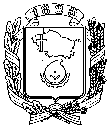 АДМИНИСТРАЦИЯ ГОРОДА НЕВИННОМЫССКАСТАВРОПОЛЬСКОГО КРАЯПОСТАНОВЛЕНИЕ16.09.2022                                    г. Невинномысск                                   № 1398Об утверждении муниципальной программы«Развитие образования в городе Невинномысске»В соответствии с Порядком разработки, реализации и оценки эффективности муниципальных программ города Невинномысска, утвержденным постановлением администрации города Невинномысска от 14 апреля 2016 г. № 710, Методическими указаниями по разработке, реализации и оценке эффективности муниципальных программ города Невинномысска, утвержденными постановлением администрации города Невинномысска от 08 июня 2016 г. № 1146, постановляю:1. Утвердить муниципальную программу «Развитие образования в городе Невинномысске» согласно приложению к настоящему постановлению.2. Признать утратившими силу постановления администрации города Невинномысска:От 15.11.2019 № 2137 «Об утверждении муниципальной программы «Развитие образования в городе Невинномысске»;от 26.05.2020 № 757 «О внесении изменений в муниципальную программу «Развитие образования в городе Невинномысске», утвержденную постановлением администрации города Невинномысска от 15.11.2019          № 2137»;от 25.08.2020 № 1317«О внесении изменений в муниципальную программу «Развитие образования в городе Невинномысске», утвержденную постановлением администрации города Невинномысска от 15.11.2019          № 2137»;от 05.11.2020 № 1787«О внесении изменений в муниципальную программу «Развитие образования в городе Невинномысске», утвержденную постановлением администрации города Невинномысска от 15.11.2019           № 2137»;от 16.11.2020 № 1871 «О внесении изменений в муниципальную программу «Развитие образования в городе Невинномысске», утвержденную постановлением администрации города Невинномысска от 15.11.2019          № 2137»;от 30.11.2020 № 1974 «О внесении изменения в муниципальную программу «Развитие образования в городе Невинномысске», утвержденную постановлением администрации города Невинномысска от 15.11.2019          № 2137»;от 31.03.2021 № 555 «О внесении изменений в муниципальную программу «Развитие образования в городе Невинномысске», утвержденную постановлением администрации города Невинномысска от 15.11.2019          № 2137»;от 30.06.2021 № 1098 «О внесении изменений в муниципальную программу «Развитие образования в городе Невинномысске», утвержденную постановлением администрации города Невинномысска от 15.11.2019          № 2137»;от 23.08.2021 № 1447 «О внесении изменений в муниципальную программу «Развитие образования в городе Невинномысске», утвержденную постановлением администрации города Невинномысска от 15.11.2019          № 2137»;от 17.11.2021 № 1961 «О внесении изменений в муниципальную программу «Развитие образования в городе Невинномысске», утвержденную постановлением администрации города Невинномысска от 15.11.2019          № 2137»;от 30.11.2021 № 2065 «О внесении изменения в муниципальную программу «Развитие образования в городе Невинномысске», утвержденную постановлением администрации города Невинномысска от 15.11.2019           № 2137»;от 30.12.2021 № 2350 «О внесении изменений в муниципальную программу «Развитие образования в городе Невинномысске», утвержденную постановлением администрации города Невинномысска от 15.11.2019          № 2137»;от 04.03.2022 № 276 «О внесении изменений в муниципальную программу «Развитие образования в городе Невинномысске», утвержденную постановлением администрации города Невинномысска от 15.11.2019          № 2137»;от 18.05.2022 № 659 «О внесении изменений в муниципальную программу «Развитие образования в городе Невинномысске», утвержденную постановлением администрации города Невинномысска от 15.11.2019          № 2137».3. Опубликовать настоящее постановление в газете «Невинномысский рабочий», а также разместить в сетевом издании «Редакция газеты «Невинномысский рабочий» и на официальном сайте администрации города Невинномысска в информационно-телекоммуникационной сети «Интернет».4. Контроль за исполнением настоящего постановления возложить на первого заместителя главы администрации города Невинномысска                         Евдоченко Е.С.5. Настоящее постановление  вступает в силу с 01 января 2023 г.Глава города НевинномысскаСтавропольского края                                                                      М.А. МиненковМУНИЦИПАЛЬНАЯ ПРОГРАММА«Развитие образования в городе Невинномысске»ПАСПОРТмуниципальной программы «Развитие образования в городе Невинномысске»Приоритеты и цели реализуемой в городе политики в сферереализации программыОсновным приоритетом реализуемой в городе социально-экономической политики в сфере развития системы дошкольного, общего и дополнительного образования определены стратегией социально-экономического развития города Невинномысска до 2035 года, утвержденной решением Думы города Невинномысска от 19 декабря 2019 г. № 482-56 является повышение доступности качественного образования,                                соответствующего требованиям инновационного развития экономики, современным потребностям общества и каждого гражданина, постоянное повышение образовательных стандартов. Необходимо ориентировать муниципальную систему образования на развитие с учетом внешних и внутренних факторов, влияющих на уровень образования в городе.Целями данного направления являются:1) обеспечение глобальной конкурентоспособности образования. Для этого необходимо решить следующие задачи:внедрение на уровнях основного общего и среднего общего образования новых методов обучения и воспитания, образовательных   технологий, обеспечивающих освоение обучающимися базовых навыков и умений, повышение  их мотивации к  обучению и  вовлеченности в образовательный процесс, а также обновление содержания и совершенствование методов обучения предметной области «Технология»;внедрение национальной системы профессионального роста педагогических работников, охватывающей не менее 50 процентов учителей общеобразовательных организаций;внедрение персонифицированного финансирования дополнительного образования детей, что позволяет создать единую базу данных  в интернет-навигаторе дополнительного образования обо всех организациях дополнительного образования, у кого есть лицензия, программах, которые реализуются в городе, независимо от ведомства (образование, спорт, культура, молодежная политика или частные организации). Это гарантирует родителям и детям качественные услуги и безопасное пространство. Персонифицированное финансирование – это еще и повышение прозрачности дополнительного образования – теперь управление образования города видит все данные в режиме онлайн и может принимать управленческие решения максимально быстро – где есть дефициты мест в популярных кружках, а какие нужно перепрофилировать;2) воспитание гармонично развитой и социально ответственной личности на основе духовно-нравственных ценностей народов Российской Федерации, исторических и национально-культурных традиций. Для этого необходимо решить следующие задачи:формирование эффективной системы выявления, поддержки и развития способностей и талантов у детей и молодежи, основанной на принципах справедливости, всеобщности и направленной на самоопределение и профессиональную ориентацию всех обучающихся;создание условий для раннего развития детей в возрасте до трех лет, реализация программы психолого-педагогической, методической и консультативной помощи родителям  детей, получающих дошкольное образование в семье;создание условий для развития наставничества, поддержки общественных инициатив и проектов, в том числе в сфере добровольчества (волонтерства).Еще одним фактором, влияющим на уровень образования, является реализация на территории города регионального проекта «Модернизация школьных   систем   образования (Ставропольский  край)», который включает в себя  не только капитальный ремонт общеобразовательных организаций и обновление школьной инфраструктуры, но и подготовку и повышение квалификации учителей. Его итогом станет повышение  доступности, качества и эффективности образования.Наиболее вероятными прогнозными вариантами развития системы дошкольного, общего и дополнительного образования в городе в период 2023– 2025 годов являются: выход на траекторию устойчивого развития системы дошкольного, общего и дополнительного образования города, создание условий для развития человеческого потенциала, ориентация бюджетных расходов на обеспечение результативности деятельности образовательных учреждений, развитие конкуренции в сфере предоставления образовательных услуг, повышение эффективности и прозрачности управления.Сведения об индикаторах достижения целей программы и показателях решения задач подпрограмм программы приведены в приложении 1 к программе.Перечень ведомственных целевых программ, основных мероприятий программы приведен в приложении 2 к программе.Объемы финансового обеспечения программы приведены в приложении 3 к программе.Объемы финансового обеспечения программы за счет средств бюджета города приведены в приложении 4 к программе.Сведения об источнике информации и методике расчета индикаторов достижения целей программы и показателей решения задач подпрограмм программы приведены в приложении 5 к программе.Сведения о весовых коэффициентах, присвоенных цели программы и задачам подпрограмм программы приведены в приложении 6 к программе.Подпрограмма «Развитие дошкольного образования в городе Невинномысске» программы приведена в приложении 7 к программе.Подпрограмма «Развитие общего и дополнительного образования в городе Невинномысске» программы приведена в приложении 8 к программе.Подпрограмма «Обеспечение реализации программы» программы приведена в приложении 9 к программе.Первый заместитель главы администрации города Невинномысска                                          В.Э. СоколюкПриложение 1к муниципальной программе«Развитие образованияв городе Невинномысске»СВЕДЕНИЯоб индикаторах достижения целей муниципальной программы «Развитие образования в городе Невинномысске» и показателях решения задач подпрограмм муниципальной программы «Развитие образования в городе Невинномысске»                                                                Приложение 2к муниципальной программе«Развитие образованияв городе Невинномысске»ПЕРЕЧЕНЬведомственных целевых программ, основных мероприятий муниципальной программы«Развитие образования в городе Невинномысске»Первый заместитель главы администрации города Невинномысска                                          В.Э. СоколюкОБЪЕМЫфинансового обеспечения муниципальной программы«Развитие образования в городе Невинномысске»Первый заместитель главы администрации города Невинномысска                                       В.Э. СоколюкПриложение 4к муниципальной программе«Развитие образованияв городе Невинномысске»ОБЪЕМЫфинансового обеспечения муниципальной программы «Развитие образования в городе Невинномысске» за счет средств бюджета города НевинномысскаПервый заместитель главы администрации города Невинномысска                                      В.Э. СоколюкПриложение 5к муниципальной программе«Развитие образованияв городе Невинномысске»СВЕДЕНИЯоб источнике информации и методике расчета индикаторов достижения целей муниципальной программы «Развитие образования в городе Невинномысске» и показателей решения задач подпрограмм муниципальной программы«Развитие образования в городе Невинномысске»Первый заместитель главы администрации города Невинномысска                                       В.Э. СоколюкСВЕДЕНИЯо весовых коэффициентах, присвоенных цели муниципальной программы «Развитие образования в городе Невинномысске» и задачам подпрограмм муниципальной программы «Развитие образования в городе Невинномысске»Первый заместитель главы администрации города Невинномысска                                     В.Э. Соколюк___________________________________________________________________ПОДПРОГРАММА «Развитие дошкольного образования в городе Невинномысске» муниципальной программы «Развитие образования в городе Невинномысске»ПАСПОРТподпрограммы «Развитие дошкольного образования в городеНевинномысске» муниципальной программы «Развитиеобразования в городе Невинномысске»Характеристика основных мероприятий подпрограммыДля решения задач подпрограммы необходимо обеспечить выполнение следующих основных мероприятий:1. Основное мероприятие 1: обеспечение государственных гарантий реализации прав на получение общедоступного и бесплатного дошкольного образования в муниципальных и частных дошкольных образовательных организациях.Финансовое обеспечение государственных гарантий реализации прав на получение общедоступного и бесплатного дошкольного образования в МДОУ и ЧДОУ осуществляется путем предоставления органами государственной власти Ставропольского края субвенции, включая расходы на оплату труда, приобретение учебных пособий, средств обучения, игр, игрушек в соответствии с нормативами, определяемыми органами государственной власти Ставропольского края (пункты 3, 6 части 1 статьи 9 Федерального закона от 29 декабря2012 года № 273-ФЗ «Об образовании в Российской Федерации»).В соответствии с Законом Ставропольского края от 08 июля 2010 г. № 57-кз «О наделении органов местного самоуправления муниципальных районов и городских округов в Ставропольском крае отдельными государственными полномочиями Ставропольского края по обучению детей-инвалидов на дому» органы местного самоуправления муниципальных районов и городских округов в Ставропольском крае наделяются отдельными государственными полномочиями, состоящими в обеспечении с согласия родителей (законных представителей) обучения по основной общеобразовательной или индивидуальной программе дошкольного образования на дому детей-инвалидов, которые по состоянию здоровья не имеют возможности получать воспитание и обучение в общих или специальных дошкольных образовательных учреждениях.В соответствии с пунктом 1 части 2 статьи 5 указанного закона органы государственной власти Ставропольского края обеспечивают передачу органам местного самоуправления финансовых средств и материальных ресурсов, необходимых для осуществления ими отдельных государственных полномочий.2. Основное мероприятие 2: оказание материальной поддержки родителям в воспитании и обучении детей, посещающих образовательные организации, реализующие образовательную программу дошкольного образования в виде компенсации части родительской платы.Размер компенсации устанавливается законами и иными нормативными правовыми актами субъектов Российской Федерации и не должен быть менее 20% среднего размера родительской платы за присмотр и уход за детьми в государственных и муниципальных образовательных организациях, находящихся на территории соответствующего субъекта Российской Федерации, на первого ребенка, не менее 50% размера такой платы на второго ребенка, не менее 70% размера такой платы на третьего ребенка и последующих детей. Средний размер родительской платы за присмотр и уход за детьми в государственных и муниципальных образовательных организациях устанавливается органами государственной власти субъекта Российской Федерации. Право на получение компенсации имеет один из родителей (законных представителей), внесших родительскую плату за присмотр и уход за детьми в соответствующей образовательной организации. При предоставлении компенсации органы государственной власти субъектов Российской Федерации в соответствии с  законами и иными нормативными правовыми актами субъектов Российской Федерации устанавливать критерии нуждаемости (часть 5 статьи 65 Федерального закона от 29 декабря 2012 года № 273-ФЗ «Об образовании в Российской Федерации»).3. Основное мероприятие 3: создание условий для осуществления присмотра и ухода за детьми.В соответствии с частью 1 статьи 9 Федерального закона от 29 декабря 2012 года № 273-ФЗ «Об образовании в Российской Федерации» к полномочиям органов местного самоуправления муниципальных районов и городских округов в сфере образования относится создание условий для осуществления присмотра и ухода за детьми, содержания детей в муниципальных образовательных учреждениях, что требует финансирования.За счет средств бюджета города осуществляется оплата труда обслуживающего персонала, оплата коммунальных услуг, договорных обязательств по обеспечению требований пожарной безопасности и антитеррористической защищенности МДОУ, санитарных норм и правил, питания воспитанников.4. Основное мероприятие 4: совершенствование материально-технической базы зданий муниципальных дошкольных образовательных организаций.Показатель достижения мероприятия - поддержание и совершенствование материально-технической базы МДОУ в соответствии с нормами СанПиН в текущем году.Первый заместитель главы администрации города Невинномысска                                   В.Э. СоколюкПОДПРОГРАММА «Развитие общего и дополнительного образования в городе Невинномысске» муниципальной программы «Развитие образования в городе Невинномысске»ПАСПОРТподпрограммы «Развитие общего и дополнительного образованияв городе Невинномысске» муниципальной программы «Развитиеобразования в городе Невинномысске»Характеристика основных мероприятий подпрограммыДля решения задач подпрограммы необходимо обеспечить выполнение следующих основных мероприятий:1. Основное мероприятие 1: обеспечение государственных гарантий реализации прав на получение общедоступного и бесплатного общего образования в муниципальных и частных общеобразовательных организациях.Образовательные учреждения в обязательном порядке обеспечивают прием всех подлежащих обучению детей, проживающих на территории города и имеющих право на получение образования соответствующего уровня, предпринимают меры, позволяющие снизить количество не приступивших к обучению в течение учебного года.2. Основное мероприятие 2: организация предоставления дополнительного образования детей в муниципальных общеобразовательных организациях, организациях дополнительного образования.Муниципальные организации дополнительного образования обеспечивают в соответствии с запросом граждан получение бесплатного дополнительного образования, способствуют повышению уровня удовлетворенности качеством дополнительного образования.3.  Основное мероприятие 3: организация и проведение каникулярного отдыха, трудовой занятости детей и подростков во внеурочное время.Увеличение направлений организованного отдыха и занятости детей в каникулярный период обеспечит профилактику правонарушений среди несовершеннолетних, дорожно-транспортных происшествий, несчастных случаев детей в возрасте от 6,5 до 18лет. 4. Основное мероприятие 5: совершенствование материально-технической базы зданий общеобразовательных организаций и организаций дополнительного образования.Показатель достижения мероприятия - поддержание и совершенствование материально-технической базы зданий общеобразовательных учреждений и учреждений дополнительного образования в соответствии с нормами СанПиН в текущем году.5. Основное мероприятие 9: антитеррористические мероприятия в муниципальных общеобразовательных организациях и организациях дополнительного образования.Результат выполнения мероприятия – увеличение количества общеобразовательных организаций и организаций дополнительного образования, в которых выполнены мероприятия направленные на повышение антитеррористической безопасности.6. Основное мероприятие 10: капитальный ремонт зданий МОО и МОДОД.Показатель достижения мероприятия – увеличение количества зданий общеобразовательных организаций и организаций дополнительного образования, в которых выполнен капитальный ремонт, проведен строительный контроль за работами по капитальному ремонту, созданы комфортные, безопасные условия для обучения.7. Основное мероприятие 12: приобретение новогодних подарков, детям, обучающимся по образовательным программам начального общего образования в муниципальных и частных образовательных организациях города.Показатель достижения мероприятия – обеспечение обучающихся 1-4 классов общеобразовательных учреждений новогодними подарками.8. Основное мероприятие 13: организация бесплатного горячего питания обучающихся 1 - 4 классов.Показатель достижения мероприятия - обеспечение бесплатным горячим питанием всех обучающихся 1 - 4 классов.9. Основное мероприятие 14: обеспечение деятельности автономной некоммерческой организации дополнительного образования «Детский технопарк «Кванториум».Показатель достижения мероприятия - увеличение числа детей в возрасте 6,5 - 18 лет, получающих услуги в организациях дополнительного образования до 23,73%.10. Основное мероприятие 15: ежемесячное денежное вознаграждение за классное руководство педагогическим работникам МОО.Показатель достижения мероприятия  - выплата 100% числу классных руководителей ежемесячного денежного вознаграждения.11. Основное мероприятие 16: питание детей с ограниченными возможностями здоровья и детей-инвалидов.Показатель достижения мероприятия – обеспечение 2-х разовым питанием всех обучающихся данной категории.12. Основное мероприятие 20: Обеспечение функционирования модели персонифицированного финансирования дополнительного образования детей.В целях реализации мероприятий федерального проекта «Успех каждого ребенка» национального проекта «Образование», утвержденного протоколом президиума Совета при Президенте Российской Федерации по стратегическому развитию и национальным проектам от 03 сентября 2018 г. №10, в городе реализуется система персонифицированного финансирования дополнительного образования детей, подразумевающая предоставление детям сертификатов дополнительного образования. Показатель достижения мероприятия -  обеспечение равной доступности качественного дополнительного образования.13. Основное мероприятие 22: реализация мероприятий по модернизации школьных систем образования.Показатель достижения мероприятия - поддержание и совершенствование материально-технической базы зданий общеобразовательных учреждений и в соответствии с нормами СанПиН в текущем году путем проведения капитального ремонта зданий и оснащения современным оборудованием.Исполнителями подпрограммы являются управление образования, муниципальные общеобразовательные организации и организации дополнительного образования, частная общеобразовательная организация.Первый заместитель главы администрации города Невинномысска                                    В.Э. Соколюк__________________________________________________________________ПОДПРОГРАММА«Обеспечение реализации программы» муниципальной программы «Развитие образования в городе Невинномысске»Подпрограмма «Обеспечение реализации программы» муниципальной программы «Развитие образования в городе Невинномысске» (далее соответственно – подпрограмма, программа) направлена на осуществление управленческой и организационной деятельности управления образования администрации города Невинномысска (далее соответственно – управление образования, город) в рамках реализации программы.В рамках реализации подпрограммы предусмотрены следующие основные мероприятия подпрограммы:исполнение судебных решений по возмещению вреда здоровью;обеспечение деятельности по реализации программы;обеспечение централизованного хозяйственного обслуживания учреждений, подведомственных управлению образования;обеспечение методического обслуживания образовательных учреждений. Финансирование расходов на реализацию основных мероприятий подпрограммы осуществляется в пределах средств, предусматриваемых на указанные цели в соответствии с решением Думы города о бюджете города на очередной финансовый год и плановый период.Общий объем финансового обеспечения на реализацию подпрограммы составит 153782,49тыс. рублей за счет средств бюджета города: в 2023 году – 52809,80тыс. рублей;в 2024 году – 51346,11 тыс. рублей;в 2025 году – 49626,58 тыс. рублей. Первый заместитель главы администрации города Невинномысска                                      В.Э. СоколюкПриложениек постановлению администрациигорода Невинномысскаот 16.09.2022 № 1398Наименование программымуниципальная программа «Развитие образования в городе Невинномысске» (далее – программа)Ответственный исполнитель программыуправление образования администрации города Невинномысска (далее – управление образования)Соисполнители программынетИные участникипрограммымуниципальное бюджетное учреждение «Центр административно - хозяйственного обслуживания»;муниципальное бюджетное учреждение «Центр развития образования»;муниципальные дошкольные образовательные организации;частное дошкольное образовательное учреждение;муниципальные общеобразовательные организации и организации дополнительного образования;частное общеобразовательное учреждениеПодпрограммы программыподпрограмма «Развитие дошкольного образования в городе Невинномысске»;подпрограмма «Развитие общего и дополнительного образования в городе Невинномысске»;подпрограмма «Обеспечение реализации программы»Цель программыобеспечение высокого качества образования в соответствии с запросами населения и перспективами развития города Невинномысска  (далее – город)Целевые индикаторы программыдоля детей в возрасте от 1 года до 6 лет, состоящих на учете для определения в муниципальные дошкольные образовательные организации, в общей численности детей в возрасте 1 – 6 лет;доля выпускников муниципальных общеобразовательных организаций, не получивших аттестат о среднем общем образовании из общей численности выпускников, участвовавших в государственной итоговой аттестации;объем привлеченных средств из федерального и краевого бюджетов субсидий и иных межбюджетных трансфертов на 1 рубль финансового обеспечения программы за счет средств бюджета города;доля муниципальных организаций дошкольного образования, в которых выполнены мероприятия по совершенствованию материально-технической базы в общей численности организаций дошкольного образования;доля муниципальных общеобразовательных организаций и организаций дополнительного образования, в которых выполнены мероприятия, направленные на совершенствование материально-технической базы, в общем количестве зданий муниципальных общеобразовательных организаций и организаций дополнительного образования;доля детей в возрасте 5 – 18 лет, получающих услуги в организациях дополнительного образования в общей численности детей данной категории, на 10 сентября текущего годаСроки реализации программы2023 – 2025 годыОбъемы и источники финансового обеспечения программыобъем финансового обеспечения программы составит 4248479,55 тыс. рублей, в том числе по источникам финансового обеспечения:федеральный бюджет – 370277,85  тыс. рублей, в том числе по годам:в 2023 году – 194932,95 тыс. рублей;в 2024 году – 87672,45 тыс. рублей;в 2025 году – 87672,45 тыс. рублей;бюджет Ставропольского края – 2296560,50тыс. рублей, в том числе по годам:в 2023 году – 902251,18 тыс. рублей;в 2024 году – 697154,66 тыс. рублей;в 2025 году – 697154,66 тыс. рублей;бюджет города – 1581641,20 тыс. рублей, в том числе по годам:в 2023 году – 543856,57 тыс. рублей;в 2024 году – 519752,08 тыс. рублей;в 2025 году – 518032,55 тыс. рублей.Ожидаемые конечные результаты реализации программысокращение доли детей в возрасте от 1 года до 6 лет, состоящих на учете для определения в муниципальные дошкольные образовательные учреждения, в общей численности детей в возрасте 1 – 6 лет до 6,9%;сокращение доли выпускников муниципальных общеобразовательных учреждений, не получивших аттестат о среднем общем образовании в общей численности выпускников, участвовавших в государственной итоговой аттестации, до 0;привлечение ежегодно не менее 1,51 рубля средств федерального и краевого бюджетов на 1 рубль за счет средств бюджета города;совершенствование материально-технической базы муниципальных организаций дошкольного образования;совершенствование материально-технической базы муниципальных общеобразовательных организаций и организаций дополнительного образования;увеличение доли детей в возрасте 5 – 18 лет, получающих услуги в организациях дополнительного образования в общей численности детей данной категории, на 10 сентября текущего года до 75,00%.N№ п/пНаименование индикатора достижения цели, показателя решения задачи, виды их временной характеристикиЕдиница измеренияЗначение индикатора достижения цели программы, показателя решения задачи подпрограммы программыЗначение индикатора достижения цели программы, показателя решения задачи подпрограммы программыЗначение индикатора достижения цели программы, показателя решения задачи подпрограммы программыЗначение индикатора достижения цели программы, показателя решения задачи подпрограммы программыЗначение индикатора достижения цели программы, показателя решения задачи подпрограммы программыN№ п/пНаименование индикатора достижения цели, показателя решения задачи, виды их временной характеристикиЕдиница измерения2021год2022год2023 год2024год2025год123456781.Муниципальная программа «Развитие образования в городе Невинномысске» (далее - Программа)Муниципальная программа «Развитие образования в городе Невинномысске» (далее - Программа)Муниципальная программа «Развитие образования в городе Невинномысске» (далее - Программа)Муниципальная программа «Развитие образования в городе Невинномысске» (далее - Программа)Муниципальная программа «Развитие образования в городе Невинномысске» (далее - Программа)Муниципальная программа «Развитие образования в городе Невинномысске» (далее - Программа)Муниципальная программа «Развитие образования в городе Невинномысске» (далее - Программа)2.Цель 1: обеспечение высокого качества образования в соответствии с запросами населения и перспективами развития города НевинномысскаЦель 1: обеспечение высокого качества образования в соответствии с запросами населения и перспективами развития города НевинномысскаЦель 1: обеспечение высокого качества образования в соответствии с запросами населения и перспективами развития города НевинномысскаЦель 1: обеспечение высокого качества образования в соответствии с запросами населения и перспективами развития города НевинномысскаЦель 1: обеспечение высокого качества образования в соответствии с запросами населения и перспективами развития города НевинномысскаЦель 1: обеспечение высокого качества образования в соответствии с запросами населения и перспективами развития города НевинномысскаЦель 1: обеспечение высокого качества образования в соответствии с запросами населения и перспективами развития города Невинномысска2.1.Доля детей в возрасте от 1 года до 6 лет, состоящих на учете для определения в муниципальные дошкольные образовательные учреждения (далее – МДОУ), в общей численности детей в возрасте 1 – 6 лет, на конец календарного годапроценты6,907,206,906,906,902.2.Доля выпускников муниципальных общеобразовательных учреждений, не получивших аттестат о среднем общем образовании в общей численности выпускников участвовавших в государственной итоговой аттестации, по окончанию государственной итоговой аттестации, на конец календарного годапроценты0,70,000,000,000,002.3.Объем привлеченных из федерального и краевого бюджетов субсидий и иных межбюджетных трансфертов на 1 рубль финансового обеспечения программы за счет средств бюджета города, за годрубли1,791,782,021,511,522.4.Доля организаций дошкольного образования, в которых выполнены мероприятия по совершенствованию материально-технической базы в общей численности муниципальных организаций дошкольного образования, на конец календарного годапроценты56,2569,73,030,000,00123456782.5.Доля общеобразовательных организаций и организаций дополнительного образования, в которых выполнены мероприятия по совершенствованию материально-технической базы в общей численности муниципальных общеобразовательных организаций и организаций дополнительного образования, за годпроценты56,5256,5217,390,000,002.6.Доля детей в возрасте 5 – 18 лет, получающих услуги в организациях дополнительного образования в общей численности детей данной категории, на 10 сентября текущего годачеловек64,9470,5072,5075,0075,003.Подпрограмма 1 «Развитие дошкольного образования в городе Невинномысске»Подпрограмма 1 «Развитие дошкольного образования в городе Невинномысске»Подпрограмма 1 «Развитие дошкольного образования в городе Невинномысске»Подпрограмма 1 «Развитие дошкольного образования в городе Невинномысске»Подпрограмма 1 «Развитие дошкольного образования в городе Невинномысске»Подпрограмма 1 «Развитие дошкольного образования в городе Невинномысске»Подпрограмма 1 «Развитие дошкольного образования в городе Невинномысске»3.1.Задача 1 подпрограммы 1: повышение доступности и качества дошкольного образованияЗадача 1 подпрограммы 1: повышение доступности и качества дошкольного образованияЗадача 1 подпрограммы 1: повышение доступности и качества дошкольного образованияЗадача 1 подпрограммы 1: повышение доступности и качества дошкольного образованияЗадача 1 подпрограммы 1: повышение доступности и качества дошкольного образованияЗадача 1 подпрограммы 1: повышение доступности и качества дошкольного образованияЗадача 1 подпрограммы 1: повышение доступности и качества дошкольного образования3.1.1.Доля детей в возрасте от 1 года до 6 лет, получающих дошкольную образовательную услугу и (или) услугу по их содержанию в МДОУ в общей численности детей 1 - 6 лет, на конец календарного годапроценты66,6066,6066,6066,6066,603.1.2.Удельный вес численности детей частных дошкольных образовательных учреждений (далее – ЧДОУ) в общей численности детей дошкольных образовательных учреждений, на конец календарного годапроценты1,001,001,001,001,003.1.3.Доля детодней в МДОУ на конец календарного годапроценты59,9065,0065,0065,0065,503.1.4.Доля детей, родителям которых выплачивается компенсация части родительской платы в общей численности детей дошкольного возраста, на конец календарного годапроценты87,9086,0086,0086,0086,003.1.5.Обеспеченность дошкольными образовательными учреждениями, на конец календарного годаколичество местна 1000 детей в возрасте           1 - 6 лет724,00765,00765,00765,00765,003.2.Задача 2 подпрограммы 1: обеспечение содержания зданий и сооружений МДОУЗадача 2 подпрограммы 1: обеспечение содержания зданий и сооружений МДОУЗадача 2 подпрограммы 1: обеспечение содержания зданий и сооружений МДОУЗадача 2 подпрограммы 1: обеспечение содержания зданий и сооружений МДОУЗадача 2 подпрограммы 1: обеспечение содержания зданий и сооружений МДОУЗадача 2 подпрограммы 1: обеспечение содержания зданий и сооружений МДОУЗадача 2 подпрограммы 1: обеспечение содержания зданий и сооружений МДОУ3.2.1.Доля МДОУ, в которых выполнены мероприятия в текущем году, направленные на соответствие нормам СанПиН, в общем количестве зданий МДОУ, на конец календарного годапроценты56,2569,73,030,000,004.Подпрограмма 2 «Развитие общего и дополнительного образования в городе Невинномысске»Подпрограмма 2 «Развитие общего и дополнительного образования в городе Невинномысске»Подпрограмма 2 «Развитие общего и дополнительного образования в городе Невинномысске»Подпрограмма 2 «Развитие общего и дополнительного образования в городе Невинномысске»Подпрограмма 2 «Развитие общего и дополнительного образования в городе Невинномысске»Подпрограмма 2 «Развитие общего и дополнительного образования в городе Невинномысске»Подпрограмма 2 «Развитие общего и дополнительного образования в городе Невинномысске»4.1.Задача 1 подпрограммы 2: развитие и повышение качества общего и дополнительного образованияЗадача 1 подпрограммы 2: развитие и повышение качества общего и дополнительного образованияЗадача 1 подпрограммы 2: развитие и повышение качества общего и дополнительного образованияЗадача 1 подпрограммы 2: развитие и повышение качества общего и дополнительного образованияЗадача 1 подпрограммы 2: развитие и повышение качества общего и дополнительного образованияЗадача 1 подпрограммы 2: развитие и повышение качества общего и дополнительного образованияЗадача 1 подпрограммы 2: развитие и повышение качества общего и дополнительного образования4.1.1.Доля детей, получающих бесплатное начальное общее, основное общее и среднее общее образование, в общей численности детей в возрасте от 6,5 до 18 лет, на 10 сентября текущего годапроценты99,9999,9599,9599,9599,954.1.2.Доля обучающихся в муниципальных общеобразовательных учреждениях, занимающихся во вторую (третью) смену, в общей численности обучающихся в муниципальных общеобразовательных учреждениях, на 10 сентября текущего годапроценты20,6232,9032,9028,0632,194.1.3.Доля выпускников муниципальных общеобразовательных учреждений, сдавших единый государственный экзамен по русскому языку и математике, в общей численности выпускников муниципальных общеобразовательных учреждений, сдававших единый государственный экзамен по данным предметам, на   30 июня текущего годапроценты10,0099,6099,6099,6099,604.1.4.Доля обучающихся 1-4 классов муниципальных общеобразовательных учреждений, которые получили новогодние подарки, на конец календарного годапроценты100,00100,00100,00100,00100,004.1.5.Доляобщеобразовательных организаций, обеспеченных Интернет-соединением со скоростью соединения не менее 100 Мб/c, нарастающим итогом на конец календарного годапроценты12,0028,00100,00100,00100,004.1.6.Доля детей в возрасте 6,5 – 18 лет, получающих услуги по дополнительному образованию в автономной некоммерческой организации детском технопарке «Кванториум» в общей численности обучающихся в общеобразовательных учреждениях города, на 10 сентября текущего годапроценты6,306,306,306,306,304.1.7.Доля педагогических работников – классных руководителей, которым выплачивается ежемесячное денежное вознаграждение за выполнение функции классного руководителя, в текущем годупроценты100,00100,00100,00100,00100,004.1.8.Доля детей в возрасте от 5 до 18 лет, проживающих на территории города и использующих сертификаты дополнительного образования в общем числе детей в возрасте от 5 до 18 лет, проживающих на территории города, на конец календарного годапроценты60,0065,0070,0075,0075,004.2.Задача 2 подпрограммы 2: сохранение и укрепление здоровья обучающихсяЗадача 2 подпрограммы 2: сохранение и укрепление здоровья обучающихсяЗадача 2 подпрограммы 2: сохранение и укрепление здоровья обучающихсяЗадача 2 подпрограммы 2: сохранение и укрепление здоровья обучающихсяЗадача 2 подпрограммы 2: сохранение и укрепление здоровья обучающихсяЗадача 2 подпрограммы 2: сохранение и укрепление здоровья обучающихсяЗадача 2 подпрограммы 2: сохранение и укрепление здоровья обучающихся4.2.1.Доля детей в возрасте от 6,5 до 18 лет, охваченных организованным каникулярным отдыхом и занятостью во внеурочное время, от общей численности обучающихся в системе образования города, на конец календарного годапроценты75,0075,0075,0075,0075,004.2.2.Доля детей первой и второй групп здоровья в общей численности обучающихся в муниципальных общеобразовательных учреждениях, на конец календарного годапроценты92,0592,0592,0592,0592,054.3.Задача 3 подпрограммы 2: обеспечение содержания зданий и сооружений общеобразовательных учреждений и учреждений дополнительного образованияЗадача 3 подпрограммы 2: обеспечение содержания зданий и сооружений общеобразовательных учреждений и учреждений дополнительного образованияЗадача 3 подпрограммы 2: обеспечение содержания зданий и сооружений общеобразовательных учреждений и учреждений дополнительного образованияЗадача 3 подпрограммы 2: обеспечение содержания зданий и сооружений общеобразовательных учреждений и учреждений дополнительного образованияЗадача 3 подпрограммы 2: обеспечение содержания зданий и сооружений общеобразовательных учреждений и учреждений дополнительного образованияЗадача 3 подпрограммы 2: обеспечение содержания зданий и сооружений общеобразовательных учреждений и учреждений дополнительного образованияЗадача 3 подпрограммы 2: обеспечение содержания зданий и сооружений общеобразовательных учреждений и учреждений дополнительного образования4.3.1.Доля зданий муниципальных общеобразовательных учреждений и учреждений дополнительного образования, в которых выполнены мероприятия в текущем году, направленные на поддержание и совершенствование материально - технической базы в соответствии с нормами СанПиНа, в общем количестве зданий муниципальных общеобразовательных учреждений и учреждений дополнительного образования, на конец календарного годапроценты50,056,524,350,000,004.3.2.Доля общеобразовательных   организаций и организаций дополнительного образования, в которых выполнены мероприятия, направленные на повышение антитеррористической безопасности в общем количестве муниципальных общеобразовательных организаций и организаций дополнительного образования, требующих выполнения работ направленных на повышение антитеррористической безопасности в соответствии с государственной программой Ставропольского края «Межнациональные отношения, профилактика терроризма и поддержка  казачества», нарастающим итогом на конец календарного года (в соответствии с соглашением)проценты26,0930,4339,1339,1339,134.3.3.Доля зданий муниципальных общеобразовательных организаций и организаций дополнительного образования, в которых выполнены мероприятия в текущем году по капитальному ремонту зданий, проведению строительного контроля за проведением работ по капитальному ремонту в общем количестве зданий муниципальных общеобразовательных учреждений и учреждений дополнительного образованияна конец календарного годапроценты0, 0017,3913,040,000,00№п/пНаименование подпрограмм, основных мероприятий, ведомственных целевых программТип основного мероприятияОтветственный исполнительосновного мероприятия, заказчик ВЦПСрокСрокСвязь с индикаторами достижения целей программы и показателями решения задач подпрограммы№п/пНаименование подпрограмм, основных мероприятий, ведомственных целевых программТип основного мероприятияОтветственный исполнительосновного мероприятия, заказчик ВЦПначалареализацииокончанияреализацииСвязь с индикаторами достижения целей программы и показателями решения задач подпрограммы12345671.Цель 1: обеспечение высокого качества образования в соответствии с запросами населения и перспективами развития города Невинномысска  Цель 1: обеспечение высокого качества образования в соответствии с запросами населения и перспективами развития города Невинномысска  Цель 1: обеспечение высокого качества образования в соответствии с запросами населения и перспективами развития города Невинномысска  Цель 1: обеспечение высокого качества образования в соответствии с запросами населения и перспективами развития города Невинномысска  Цель 1: обеспечение высокого качества образования в соответствии с запросами населения и перспективами развития города Невинномысска  Цель 1: обеспечение высокого качества образования в соответствии с запросами населения и перспективами развития города Невинномысска  1.1.Подпрограмма 1 «Развитие дошкольного образования в городе Невинномысске»--январь2023г.декабрь2025 г.п.2.1, 2.3, 2.4.приложения11.1.1.Задача 1 подпрограммы 1: повышение доступности и качества дошкольного образованияЗадача 1 подпрограммы 1: повышение доступности и качества дошкольного образованияЗадача 1 подпрограммы 1: повышение доступности и качества дошкольного образованияЗадача 1 подпрограммы 1: повышение доступности и качества дошкольного образованияЗадача 1 подпрограммы 1: повышение доступности и качества дошкольного образованияЗадача 1 подпрограммы 1: повышение доступности и качества дошкольного образования1.1.1.1.Основное мероприятие 1: обеспечение государственных гарантий реализации прав на получение общедоступного и бесплатного дошкольного образования в муниципальных и частных дошкольных образовательных организациях (далее соответственно -МДОО, ЧДОО)оказание (выполнение) муниципальных услуг (работ) учреждениями города Невинномысска (далее - город) по группам услуг (работ)управление образования администрации города  (далее – управление образования)январь2023г.декабрь2025 г.п.3.1.1, 3.1.2.приложения11.1.1.2.Основное мероприятие 2: оказание материальной поддержки родителям в воспитании и обучении детей, посещающих образовательные организации, реализующие образовательную программу дошкольного образования в виде компенсации части родительской платыисполнение публичных нормативных обязательств (по каждому обязательству или группе обязательств) оказание (выполнение) муниципальных услуг (работ) учреждениями города по группам услуг (работ)управление образованияянварь2023 г.декабрь2025 г.п. 3.1.4.приложения 1123445671.1.1.3.Основное мероприятие 3:создание условий для осуществления присмотра и ухода за детьмивыполнение муниципальных услуг (работ) учреждениями города по группам услуг (работ)управление образованияуправление образованияянварь2023 г.декабрь2025 г.п. 3.1.3.приложения 11.1.2.Задача 2 подпрограммы 1: обеспечение содержания зданий и сооружений муниципальных дошкольных образовательных учрежденийЗадача 2 подпрограммы 1: обеспечение содержания зданий и сооружений муниципальных дошкольных образовательных учрежденийЗадача 2 подпрограммы 1: обеспечение содержания зданий и сооружений муниципальных дошкольных образовательных учрежденийЗадача 2 подпрограммы 1: обеспечение содержания зданий и сооружений муниципальных дошкольных образовательных учрежденийЗадача 2 подпрограммы 1: обеспечение содержания зданий и сооружений муниципальных дошкольных образовательных учрежденийЗадача 2 подпрограммы 1: обеспечение содержания зданий и сооружений муниципальных дошкольных образовательных учрежденийЗадача 2 подпрограммы 1: обеспечение содержания зданий и сооружений муниципальных дошкольных образовательных учреждений1.1.2.1.Основное мероприятие 5: совершенствование материально-технической базы МДООпредоставление субсидий муниципальным учреждениям города на цели, не связанные с оказанием (выполнением) ими муниципальных услуг (работ) в соответствии с муниципальным заданиемуправление образованияуправление образованияянварь2023 г.декабрь 2023 г.п. 3.2.1, 3.1.5.приложения 11.2.Подпрограмма 2 «Развитие общего и дополнительного образования в городе Невинномысске»---январь2023 г.декабрь2025 г.п. 2.2, 2.3, 2.5, 2.6.приложения 11.2.1.Задача 1 подпрограммы 2: развитие и повышение качества общего и дополнительного образованияЗадача 1 подпрограммы 2: развитие и повышение качества общего и дополнительного образованияЗадача 1 подпрограммы 2: развитие и повышение качества общего и дополнительного образованияЗадача 1 подпрограммы 2: развитие и повышение качества общего и дополнительного образованияЗадача 1 подпрограммы 2: развитие и повышение качества общего и дополнительного образованияЗадача 1 подпрограммы 2: развитие и повышение качества общего и дополнительного образованияЗадача 1 подпрограммы 2: развитие и повышение качества общего и дополнительного образования1.2.1.1.Основное мероприятие 1: обеспечение государственных гарантий реализации прав на получение общедоступного и бесплатного начального общего, основного общего, среднего общего образованияоказание (выполнение) муниципальных услуг (работ) учреждениями города по группам услуг (работ)управление образования январь2023 г.январь2023 г.декабрь2025 г.п. 4.1.1, 4.1.3, 4.1.2, 4.1.5.приложения 11.2.1.2.Основное мероприятие 2: организация предоставления дополнительного образования детей в муниципальных образовательных организациях дополнительного образования оказание (выполнение) муниципальных услуг (работ) учреждениями города по группам услуг (работ)управление образованияянварь2023 г.январь2023 г.декабрь2025 г.п. 4.1.8.приложения 11.2.1.3.Основное мероприятие 12: приобретение новогодних подарков детям,обучающимся по образовательным программам начального общего образования в муниципальных и частных  общеобразовательных организациях городапредоставление субсидий муниципальным учреждениям города на цели, не связанные с оказанием (выполнением) ими муниципальных услуг (работ) в соответствии с муниципальным заданиемуправление образованияноябрь 2023 г.ноябрь 2023 г.декабрь 2025 г.п. 4.1.4.приложения 11.2.1.4.Основное мероприятие 14: обеспечение деятельности автономной некоммерческой организации детского технопарка «Кванториум»осуществление основных мероприятий участниками реализации программыуправление образованияянварь2023 г.январь2023 г.декабрь2025 г.п. 4.1.6.приложение 11.2.1.5.Основное мероприятие 15: ежемесячное денежное вознаграждение за классное руководство педагогическим работникам муниципальных образовательных организацияхоказание (выполнение) муниципальных услуг (работ) учреждениями города по группам услуг (работ)управление образования январь2023 г.январь2023 г.декабрь2025 г.п. 4.1.7.приложения 11.2.1.6.Основное мероприятие 20: обеспечение функционирования модели персонифицированного финансирования дополнительного образования детейпредоставление субсидий муниципальным учреждениям дополнительного образования детей города на цели, связанные с персонифицирова-ннымфинансиро-ваниемуправление образованияянварь2023 г.январь2023 г.декабрь2025 г.п. 4.1.8.приложение 11.2.2.Задача 2 подпрограммы 2: сохранение и укрепление здоровья обучающихсяЗадача 2 подпрограммы 2: сохранение и укрепление здоровья обучающихсяЗадача 2 подпрограммы 2: сохранение и укрепление здоровья обучающихсяЗадача 2 подпрограммы 2: сохранение и укрепление здоровья обучающихсяЗадача 2 подпрограммы 2: сохранение и укрепление здоровья обучающихсяЗадача 2 подпрограммы 2: сохранение и укрепление здоровья обучающихсяЗадача 2 подпрограммы 2: сохранение и укрепление здоровья обучающихся1.2.2.1.Основное мероприятие 3: организация и проведение каникулярного отдыха, трудовой занятости детей и подростков во внеурочное времяосуществление основных мероприятий участниками реализации программыуправление образованияянварь2023 г.январь2023 г.декабрь2025 г.п. 4.2.1. и 4.2.2.приложения 11.2.2.2.Основное мероприятие 13: организация бесплатного горячего питания обучающихся 1-4 классовпредоставление субсидии на исполнение публичных обязательствуправление образованияянварь2023 г.январь2023 г.декабрь2025 г.п. 4.2.2.приложения 11.2.2.3.Основное мероприятие 16: питание детей с ограниченными возможностями здоровья и детей-инвалидовпредоставление субсидии на исполнение публичных обязательствуправление образованияянварь2023 г.январь2023 г.декабрь2025 г.п. 4.2.2.приложения 11.2.3.Задача 3 подпрограммы 2: обеспечение содержания зданий и сооружений общеобразовательных учреждений и учреждений дополнительного образованияЗадача 3 подпрограммы 2: обеспечение содержания зданий и сооружений общеобразовательных учреждений и учреждений дополнительного образованияЗадача 3 подпрограммы 2: обеспечение содержания зданий и сооружений общеобразовательных учреждений и учреждений дополнительного образованияЗадача 3 подпрограммы 2: обеспечение содержания зданий и сооружений общеобразовательных учреждений и учреждений дополнительного образованияЗадача 3 подпрограммы 2: обеспечение содержания зданий и сооружений общеобразовательных учреждений и учреждений дополнительного образованияЗадача 3 подпрограммы 2: обеспечение содержания зданий и сооружений общеобразовательных учреждений и учреждений дополнительного образованияЗадача 3 подпрограммы 2: обеспечение содержания зданий и сооружений общеобразовательных учреждений и учреждений дополнительного образования1.2.3.1.Основное мероприятие 5: совершенствование материально-технической базы в муниципальных общеобразовательных организациях города и муниципальных образовательных организациях дополнительного образования (далее – МОО и МООДОД)предоставление субсидий муниципальным учреждениям города на цели, не связанные с оказанием (выполнением) ими муниципальных услуг (работ) в соответствии с муниципальным заданиемуправление образованияуправление образованияянварь2023 г.декабрь2023 г.п. 4.3.1.приложения 11.2.3.2.Основное мероприятие 9: антитеррористические мероприятия в МОО предоставление субсидий муниципальным учреждениям города на цели, не связанные с оказанием (выполнением) ими муниципальных услуг (работ) в соответствии с муниципальным заданиемуправление образованияуправление образованияянварь2023 г.декабрь2023 г.п. 4.3.2.приложения 11.2.3.3.Основное мероприятие 10: капитальный ремонт  зданий МОО и МООДОДпредоставление субсидий муниципальным учреждениям города на цели, не связанные с оказанием (выполнением) ими муниципальных услуг (работ) в соответствии с муниципальным заданиемуправление образованияуправление образованияянварь2023 г.декабрь2023 г.п. 4.3.3.приложения 11.2.3.4.Основное мероприятие 22: реализация меропр-иятий по модернизации школьных систем образованияпредоставление субсидий муниципальным учреждениям города на цели, не связанные с оказанием (выполнением) ими муниципальных услуг (работ) в соответствии с муниципальным заданиемуправление образованияуправление образованияянварь2023 г.декабрь2023 г.п. 4.3.3.приложения 1Приложение 3к муниципальной программе «Развитие образованияв городе Невинномысске»№ п/пНаименование программы, подпрограммы программы, ведомственной целевой программы, мероприятия подпрограммы, отдельного мероприятияИсточники финансового обеспечения по ответственным исполнителям, соисполнителям и другим участникам программы, подпрограммОбъем финансового обеспечения по годам(тыс. руб.)Объем финансового обеспечения по годам(тыс. руб.)Объем финансового обеспечения по годам(тыс. руб.)№ п/пНаименование программы, подпрограммы программы, ведомственной целевой программы, мероприятия подпрограммы, отдельного мероприятияИсточники финансового обеспечения по ответственным исполнителям, соисполнителям и другим участникам программы, подпрограмм2023г.2024 г.2025 г.1234561.Программа «Развитие образования в городе Невинномысске» всего1641040,701304579,191302859,661.Программа «Развитие образования в городе Невинномысске» средства федерального бюджета, предусмотренные:194932,9587672,4587672,451.Программа «Развитие образования в городе Невинномысске» общеобразовательным организациям 194932,9587672,4587672,451.Программа «Развитие образования в городе Невинномысске» средства бюджета Ставропольского края, в том числе предусмотренные:902251,18697154,66697154,661.Программа «Развитие образования в городе Невинномысске» дошкольным образовательным организациям325262,20325262,20325262,201.Программа «Развитие образования в городе Невинномысске» общеобразовательным организациям и организациям дополнительного образования576988,98371892,46371892,461.Программа «Развитие образования в городе Невинномысске» средства бюджета города Невинномысска (далее – город), в том числе:543856,57519752,08518032,551.Программа «Развитие образования в городе Невинномысске» управлению образования9524,599287,259287,251.Программа «Развитие образования в городе Невинномысске» дошкольным образовательным организациям276969,09268950,19268950,191.Программа «Развитие образования в городе Невинномысске» общеобразовательным организациям и организациям дополнительного образования214077,68199455,78199455,781.Программа «Развитие образования в городе Невинномысске» муниципальному бюджетному учреждению «Центр административно-хозяйственного обслуживания» города (далее - МБУ «ЦАХО»)31207,0030290,3528570,821.Программа «Развитие образования в городе Невинномысске» муниципальному бюджетному учреждению «Центр развития образования» города (далее - МБУ «ЦРО»)	12078,2111768,5111768,511.Программа «Развитие образования в городе Невинномысске» средства внебюджетных источников---1234562.Подпрограмма 1 «Развитие дошкольного образования в городе Невинномысске»всего602231,29594212,39594212,392.Подпрограмма 1 «Развитие дошкольного образования в городе Невинномысске»средства бюджета Ставропольского края, в том числе предусмотренные:325262,20325262,20325262,202.Подпрограмма 1 «Развитие дошкольного образования в городе Невинномысске»дошкольным образовательным организациям325262,20325262,20325262,202.Подпрограмма 1 «Развитие дошкольного образования в городе Невинномысске»средства бюджета города, в том числе:276969,09268950,19268950,192.Подпрограмма 1 «Развитие дошкольного образования в городе Невинномысске»дошкольным образовательным организациям276969,09268950,19268950,192.1.Основное мероприятие 1: обеспечение государственных гарантий реализации прав на получение общедоступного ибесплатного дошкольного образования в муниципальных и частных дошкольных образовательных организациях (далее соответственно – МДОО, ЧДОО)всего304975,41304975,41304975,412.1.Основное мероприятие 1: обеспечение государственных гарантий реализации прав на получение общедоступного ибесплатного дошкольного образования в муниципальных и частных дошкольных образовательных организациях (далее соответственно – МДОО, ЧДОО)средства бюджета Ставропольского края, в том числе предусмотренные:304975,41304975,41304975,412.1.Основное мероприятие 1: обеспечение государственных гарантий реализации прав на получение общедоступного ибесплатного дошкольного образования в муниципальных и частных дошкольных образовательных организациях (далее соответственно – МДОО, ЧДОО)дошкольным образовательным организациям304975,41304975,41304975,412.2.Основное мероприятие 2: оказание материальной поддержки родителям в воспитании и обучении детей, посещающих образовательные организации, реализующие образовательную программу дошкольного образования в виде компенсации части родительской платывсего20286,7920286,7920286,792.2.Основное мероприятие 2: оказание материальной поддержки родителям в воспитании и обучении детей, посещающих образовательные организации, реализующие образовательную программу дошкольного образования в виде компенсации части родительской платысредства бюджета Ставропольского края, в том числе предусмотренные:20286,7920286,7920286,792.2.Основное мероприятие 2: оказание материальной поддержки родителям в воспитании и обучении детей, посещающих образовательные организации, реализующие образовательную программу дошкольного образования в виде компенсации части родительской платыдошкольным образовательным организациям20286,7920286,7920286,792.3.Основное мероприятие 3: создание условий для осуществления присмотра и ухода за детьмивсего276919,09268950,19268950,192.3.Основное мероприятие 3: создание условий для осуществления присмотра и ухода за детьмисредства бюджета города, в том числе предусмотренные:276919,09268950,19268950,192.3.Основное мероприятие 3: создание условий для осуществления присмотра и ухода за детьмидошкольным образовательным организациям276919,09268950,19268950,192.4.Основное мероприятие 5: совершенствование материально-технической базы МДООвсего50,00--2.4.Основное мероприятие 5: совершенствование материально-технической базы МДООсредства бюджета города, в том числе предусмотренные:50,00--2.4.Основное мероприятие 5: совершенствование материально-технической базы МДООдошкольным образовательным организациям50,00--3.Подпрограмма 2 «Развитие общего и дополнительного образования в городе Невинномысске» всего985999,61659020,69659020,693.Подпрограмма 2 «Развитие общего и дополнительного образования в городе Невинномысске» средства федерального бюджета, в том числе предусмотренные:194932,9587672,4587672,453.Подпрограмма 2 «Развитие общего и дополнительного образования в городе Невинномысске» общеобразовательным организациям194932,9587672,4587672,453.Подпрограмма 2 «Развитие общего и дополнительного образования в городе Невинномысске» средства бюджета Ставропольского края, в том числе предусмотренные:576988,98371892,46371892,463.Подпрограмма 2 «Развитие общего и дополнительного образования в городе Невинномысске» общеобразовательным организациям576988,98371892,46371892,463.Подпрограмма 2 «Развитие общего и дополнительного образования в городе Невинномысске» средства бюджета города, в том числе:214077,68199455,78199455,783.Подпрограмма 2 «Развитие общего и дополнительного образования в городе Невинномысске» общеобразовательным организациям и организациям дополнительного образования214077,68199455,78199455,783.1.Основное мероприятие 1: обеспечение государственных гарантий реализации прав на получение общедоступногои бесплатного начального общего, основного общего, среднего общего образованиявсего358588,95358588,95358588,953.1.Основное мероприятие 1: обеспечение государственных гарантий реализации прав на получение общедоступногои бесплатного начального общего, основного общего, среднего общего образованияСредства бюджета Ставропольского края, в том числе предусмотренные:358588,95358588,95358588,953.1.Основное мероприятие 1: обеспечение государственных гарантий реализации прав на получение общедоступногои бесплатного начального общего, основного общего, среднего общего образованияобщеобразовательным организациям358588,95358588,95358588,953.1.Основное мероприятие 1: обеспечение государственных гарантий реализации прав на получение общедоступногои бесплатного начального общего, основного общего, среднего общего образованиясредства бюджета города, в том числе:119149,59116020,93116020,933.1.Основное мероприятие 1: обеспечение государственных гарантий реализации прав на получение общедоступногои бесплатного начального общего, основного общего, среднего общего образованияобщеобразовательным организациям119149,59116020,93116020,933.2.Основное мероприятие 2: организация предоставления дополнительного образования детей в муниципальных образовательных организациях дополнительного образования (далее - МООДО)всего64441,1162788,7862788,783.2.Основное мероприятие 2: организация предоставления дополнительного образования детей в муниципальных образовательных организациях дополнительного образования (далее - МООДО)средства бюджета города, в том числе:64441,1162788,7862788,783.2.Основное мероприятие 2: организация предоставления дополнительного образования детей в муниципальных образовательных организациях дополнительного образования (далее - МООДО)организациям дополнительного образования64441,1162788,7862788,783.3.Основное мероприятие 3: организация и проведение каникулярного отдыха, трудовой занятости детей и подростков во внеурочное времявсего9549,189496,459496,453.3.Основное мероприятие 3: организация и проведение каникулярного отдыха, трудовой занятости детей и подростков во внеурочное времясредства бюджета Ставропольского края, в том числе предусмотренные:7492,487492,487492,483.3.Основное мероприятие 3: организация и проведение каникулярного отдыха, трудовой занятости детей и подростков во внеурочное времяобщеобразовательным организациям и организациям дополнительного образования7492,487492,487492,483.3.Основное мероприятие 3: организация и проведение каникулярного отдыха, трудовой занятости детей и подростков во внеурочное времясредства бюджета города, в том числе:2056,702003,972003,973.3.Основное мероприятие 3: организация и проведение каникулярного отдыха, трудовой занятости детей и подростков во внеурочное времяобщеобразовательным организациям и организациям дополнительного образования2056,702003,972003,973.4.Основное мероприятие 5: совершенствование материально-технической базы муниципальных общеобразовательных организациях и МООДОвсего50,00--3.4.Основное мероприятие 5: совершенствование материально-технической базы муниципальных общеобразовательных организациях и МООДОсредства бюджета города, в том числе:50,00--3.4.Основное мероприятие 5: совершенствование материально-технической базы муниципальных общеобразовательных организациях и МООДОобщеобразовательным организациям и организациям дополнительного образования50,00--3.5.Основное мероприятие 9: антитеррористические мероприятия в муниципальных общеобразовательных организациях и организациях дополнительного образованиявсего5088,00--3.5.Основное мероприятие 9: антитеррористические мероприятия в муниципальных общеобразовательных организациях и организациях дополнительного образованиясредства бюджета Ставропольского края, в том числе предусмотренные:4833,60--3.5.Основное мероприятие 9: антитеррористические мероприятия в муниципальных общеобразовательных организациях и организациях дополнительного образованияобщеобразовательным организациям4833,60--3.5.Основное мероприятие 9: антитеррористические мероприятия в муниципальных общеобразовательных организациях и организациях дополнительного образованиясредства бюджета города, в том числе:254,40--3.5.Основное мероприятие 9: антитеррористические мероприятия в муниципальных общеобразовательных организациях и организациях дополнительного образованияобщеобразовательным организациям254,40--3.6.Основное мероприятие 10: капитальный ремонт зданийвсего6220,12--3.6.Основное мероприятие 10: капитальный ремонт зданийсредства бюджета города, в том числе:6220,12--3.6.Основное мероприятие 10: капитальный ремонт зданийобщеобразовательным организациям и организациям дополнительного образования6220,12--3.7.Основное мероприятие 12: Приобретение новогодних подарков, детям, обучающимся по образовательным программам начального общего образования в муниципальных и частных образовательных организациях Ставропольского краявсего2866,502866,502866,503.7.Основное мероприятие 12: Приобретение новогодних подарков, детям, обучающимся по образовательным программам начального общего образования в муниципальных и частных образовательных организациях Ставропольского краясредства бюджета Ставропольского края, в том числе предусмотренные:2866,502866,502866,503.7.Основное мероприятие 12: Приобретение новогодних подарков, детям, обучающимся по образовательным программам начального общего образования в муниципальных и частных образовательных организациях Ставропольского краяобщеобразовательным организациям2866,502866,502866,503.8.Основное мероприятие 13: организация бесплатного горячего питания обучающихся 1– 4 классоввсего61989,9961989,9961989,993.8.Основное мероприятие 13: организация бесплатного горячего питания обучающихся 1– 4 классовсредства федерального бюджета, предусмотренные:55945,9655945,9655945,963.8.Основное мероприятие 13: организация бесплатного горячего питания обучающихся 1– 4 классовобщеобразовательным организациям55945,9655945,9655945,963.8.Основное мероприятие 13: организация бесплатного горячего питания обучающихся 1– 4 классовсредства бюджета Ставропольского края, в том числе предусмотренные:2944,532944,532944,533.8.Основное мероприятие 13: организация бесплатного горячего питания обучающихся 1– 4 классовобщеобразовательным организациям2944,532944,532944,533.8.Основное мероприятие 13: организация бесплатного горячего питания обучающихся 1– 4 классовсредства бюджета города, в том числе предусмотренные:3099,503099,503099,503.8.Основное мероприятие 13: организация бесплатного горячего питания обучающихся 1– 4 классовобщеобразовательным организациям3099,503099,503099,503.9.Основное мероприятие 14: обеспечение деятельности автономной некоммерческой организации детского технопарка «Кванториум»всего3573,753573,753573,753.9.Основное мероприятие 14: обеспечение деятельности автономной некоммерческой организации детского технопарка «Кванториум»средства бюджета города, в том числе предусмотренные:3573,753573,753573,753.9.Основное мероприятие 14: обеспечение деятельности автономной некоммерческой организации детского технопарка «Кванториум»организациям дополнительного образования3 573,753 573,753 573,753.10.Основное мероприятие 15: ежемесячное денежное вознаграждение за классное руководство педагогическим работникам общеобразовательных организацийвсего31726,4931726,4931726,493.10.Основное мероприятие 15: ежемесячное денежное вознаграждение за классное руководство педагогическим работникам общеобразовательных организацийсредства федерального бюджета, предусмотренные:31726,4931726,4931726,493.10.Основное мероприятие 15: ежемесячное денежное вознаграждение за классное руководство педагогическим работникам общеобразовательных организацийобщеобразовательным организациям31726,4931726,4931726,493.11.Основное мероприятие 16: питание детей с ограниченными возможностями здоровья и детей-инвалидоввсего5989,175989,175989,173.11.Основное мероприятие 16: питание детей с ограниченными возможностями здоровья и детей-инвалидовсредства бюджета города, в том числе:5989,175989,175989,173.11.Основное мероприятие 16: питание детей с ограниченными возможностями здоровья и детей-инвалидовобщеобразовательным организациям5989,175989,175989,173.12.Основное мероприятие 20: Обеспечение функционирования модели персонифицированного финансирования дополнительного образования детейвсего6137,045979,685979,683.12.Основное мероприятие 20: Обеспечение функционирования модели персонифицированного финансирования дополнительного образования детейсредства бюджета города, в том числе предусмотренные:6137,045979,685979,683.12.Основное мероприятие 20: Обеспечение функционирования модели персонифицированного финансирования дополнительного образования детейорганизациям дополнительного образования6137,045979,685979,683.13.Основное мероприятие 22: реализация мероприятий по модернизации школьных систем образованиявсего310629,72--3.13.Основное мероприятие 22: реализация мероприятий по модернизации школьных систем образованиясредства федерального бюджета, предусмотренные:107260,50--3.13.Основное мероприятие 22: реализация мероприятий по модернизации школьных систем образованияобщеобразовательным организациям107260,50--3.13.Основное мероприятие 22: реализация мероприятий по модернизации школьных систем образованиясредства бюджета Ставропольского края, в том числе предусмотренные:200262,92--3.13.Основное мероприятие 22: реализация мероприятий по модернизации школьных систем образованияобщеобразовательным организациям200262,92--3.13.Основное мероприятие 22: реализация мероприятий по модернизации школьных систем образованиясредства бюджета города, в том числе предусмотренные:3106,30--3.13.Основное мероприятие 22: реализация мероприятий по модернизации школьных систем образованияорганизациям3106,30--4.Подпрограмма 3 «Обеспечение реализации программы»всего52809,8051346,1149626,584.Подпрограмма 3 «Обеспечение реализации программы»средства бюджета города, в том числе:52809,8051346,1149626,584.Подпрограмма 3 «Обеспечение реализации программы»управлению образования9524,599287,259287,254.Подпрограмма 3 «Обеспечение реализации программы»МБУ «ЦАХО»31207,0030290,3528570,824.Подпрограмма 3 «Обеспечение реализации программы»МБУ «ЦРО»12078,2111768,5111768,514.1.Основное мероприятие 1: исполнение судебных актов Российской Федерации по возмещению вреда здоровьювсего75,9080,8480,844.1.Основное мероприятие 1: исполнение судебных актов Российской Федерации по возмещению вреда здоровьюсредства бюджета города, в том числе:75,9080,8480,844.1.Основное мероприятие 1: исполнение судебных актов Российской Федерации по возмещению вреда здоровьюуправлению образования75,9080,8480,844.2.Основное мероприятие 2: обеспечение деятельности по реализации программывсего9448,699206,419206,414.2.Основное мероприятие 2: обеспечение деятельности по реализации программысредства бюджета города, в том числе:9448,699206,419206,414.2.Основное мероприятие 2: обеспечение деятельности по реализации программыуправлению образования9 448,699 206,419 206,414.3.Основное мероприятие 3: обеспечение централизованного хозяйственного обслуживания учрежденийвсего31207,0030290,3528570,824.3.Основное мероприятие 3: обеспечение централизованного хозяйственного обслуживания учрежденийсредства бюджета города, в том числе31207,0030290,3528570,824.3.Основное мероприятие 3: обеспечение централизованного хозяйственного обслуживания учрежденийМБУ «ЦАХО»31 207,0030 290,3528 570,824.4.Основное мероприятие 4: обеспечение методического обслуживания образовательных учреждений, организаций всего12 078,2111 768,5111 768,514.4.Основное мероприятие 4: обеспечение методического обслуживания образовательных учреждений, организаций средства бюджета города, в том числе:12 078,2111 768,5111 768,514.4.Основное мероприятие 4: обеспечение методического обслуживания образовательных учреждений, организаций МБУ «ЦРО»12078,2111768,5111768,51№п/пНаименование программы, подпрограммы, основного мероприятияЦелевая статья расходовЦелевая статья расходовЦелевая статья расходовЦелевая статья расходовОтветственные исполнители,соисполнители, участникиРасходы по годам(тыс. руб.)Расходы по годам(тыс. руб.)Расходы по годам(тыс. руб.)№п/пНаименование программы, подпрограммы, основного мероприятияпрограммаподпрограммаосновное мероприятиенаправление расходовОтветственные исполнители,соисполнители, участникиРасходы по годам(тыс. руб.)Расходы по годам(тыс. руб.)Расходы по годам(тыс. руб.)№п/пНаименование программы, подпрограммы, основного мероприятияпрограммаподпрограммаосновное мероприятиенаправление расходовОтветственные исполнители,соисполнители, участники2023 г.2024 г.2025 г.123456789101.Программа «Развитие образования в городе Невинномысске»0100000000всего543856,57519752,08518032,551.Программа «Развитие образования в городе Невинномысске»0100000000управление образования администрации города Невинномысска (далее соответственно – управление образования, город)9524,599287,259287,251.Программа «Развитие образования в городе Невинномысске»0100000000дошкольные образовательные организации276969,09268950,19268950,191.Программа «Развитие образования в городе Невинномысске»0100000000общеобразовательные организации и организации дополнительного образования214077,68199455,78199455,781.Программа «Развитие образования в городе Невинномысске»0100000000муниципальное бюджетное учреждение «Центр административно-хозяйственного обслуживания» города (далее - МБУ «ЦАХО»)31207,0030290,3528570,821.Программа «Развитие образования в городе Невинномысске»0100000000муниципальное бюджетное учреждение «Центрразвития образования города (далее - МБУ «ЦРО»)12078,2111768,5111768,512.Подпрограмма 1 «Развитие дошкольного образования в городе Невинномысске»0110000000всего276969,09268950,19268950,192.Подпрограмма 1 «Развитие дошкольного образования в городе Невинномысске»0110000000дошкольные образовательные организации276969,09268950,19268950,19123456789102.1.Основное мероприятие 3: создание условий для осуществления присмотра и ухода за детьми0110300000, 11010всего276919,09268950,19268950,192.1.Основное мероприятие 3: создание условий для осуществления присмотра и ухода за детьми0110300000, 11010дошкольные образовательные организации276919,09268950,19268950,192.2.Основное мероприятие 5: совершенствование материально-технической базы муниципальных дошкольных образовательных организациях0110500000, 11010всего50,00--2.2.Основное мероприятие 5: совершенствование материально-технической базы муниципальных дошкольных образовательных организациях0110500000, 11010дошкольные образовательные организации50,00--3.Подпрограмма 2 «Развитие общего и дополнительного образования в городе Невинномысске0120000000всего214077,68199455,78199455,783.Подпрограмма 2 «Развитие общего и дополнительного образования в городе Невинномысске0120000000общеобразовательные организации и организации дополнительного образования214077,68199455,78199455,783.1.Основное мероприятие 1: обеспечение государственных гарантий реализации прав на получение общедоступного и бесплатного начального общего, основного общего, среднего общего образования01 201 00000,11010всего119149,59116020,93116020,933.1.Основное мероприятие 1: обеспечение государственных гарантий реализации прав на получение общедоступного и бесплатного начального общего, основного общего, среднего общего образования01 201 00000,11010общеобразовательные организации и организации дополнительного образования119149,59116020,93116020,933.2.Основное мероприятие 2: организация предоставления дополнительного образования детей в муниципальных образовательных организациях дополнительного образования (далее  - МООДО)0120200000,11010всего64441,1162788,7862788,783.2.Основное мероприятие 2: организация предоставления дополнительного образования детей в муниципальных образовательных организациях дополнительного образования (далее  - МООДО)0120200000,11010организации дополнительного образования 64441,1162788,7862788,783.3.Основное мероприятие 3: организация и проведение каникулярного отдыха, трудовой занятости детей и подростков во внеурочное время0120300000,11010,2011078810Ц79всего2056,702003,972003,973.3.Основное мероприятие 3: организация и проведение каникулярного отдыха, трудовой занятости детей и подростков во внеурочное время0120300000,11010,2011078810Ц79общеобразовательные организации и организации дополнительного образования2056,702003,972003,973.4.Основное мероприятие 5: совершенствование материально-технической базы муниципальных общеобразовательных организациях и МООДО0120500000,11010всего50,00--3.4.Основное мероприятие 5: совершенствование материально-технической базы муниципальных общеобразовательных организациях и МООДО0120500000,11010общеобразовательные организации и организации дополнительного образования50,00--3.5.Основное мероприятие 9: антитеррористические мероприятия в муниципальных общеобразовательных организациях и организациях дополнительного образования0120900000, S7990,11010всего254,40--3.5.Основное мероприятие 9: антитеррористические мероприятия в муниципальных общеобразовательных организациях и организациях дополнительного образования0120900000, S7990,11010общеобразовательные организации 254,40--3.6.Основное мероприятие 10: капитальный ремонт зданий0121000000, S7210всего6220,12--3.6.Основное мероприятие 10: капитальный ремонт зданий0121000000, S7210общеобразовательным организациям 6220,12--3.7.Основное мероприятие 13: организация бесплатного горячего питания обучающихся 1–4 классов0121300000, L3040всего3099,503099,503099,503.7.Основное мероприятие 13: организация бесплатного горячего питания обучающихся 1–4 классов0121300000, L3040общеобразовательным организациям 3099,503099,503099,503.8.Основное мероприятие 14: обеспечение деятельности автономной некоммерческой организации дополнительного образования «Детский технопарк «Кванториум» 0121400000, 61190всего3573,753573,753573,753.8.Основное мероприятие 14: обеспечение деятельности автономной некоммерческой организации дополнительного образования «Детский технопарк «Кванториум» 0121400000, 61190организациям дополнительного образования 3573,753573,753573,753.9.Основное мероприятие 16: питание детей с ограниченными возможностями здоровья и детей-инвалидов012160000011010всего5989,175989,175989,173.9.Основное мероприятие 16: питание детей с ограниченными возможностями здоровья и детей-инвалидов012160000011010общеобразовательным организациям 5989,175989,175989,173.10.Основное мероприятие 20: обеспечение функционирования модели персонифицированного финансирования дополнительного образования детей0122000000,11010всего6137,045979,685979,683.10.Основное мероприятие 20: обеспечение функционирования модели персонифицированного финансирования дополнительного образования детей0122000000,11010организациям дополнительного образования6137,045979,685979,683.11.Основное мероприятие 22: реализация мероприятий по модернизации школьных систем образования012220000, R7500,78830, 77500всего3106,30--3.11.Основное мероприятие 22: реализация мероприятий по модернизации школьных систем образования012220000, R7500,78830, 77500общеобразовательным организациям3106,30--4.Подпрограмма 3 «Обеспечение реализации программы»0130000000всего52809,8051346,1149626,584.Подпрограмма 3 «Обеспечение реализации программы»0130000000Управление образования9524,599287,259287,254.Подпрограмма 3 «Обеспечение реализации программы»0130000000МБУ «ЦАХО»31207,0030290,3528570,824.Подпрограмма 3 «Обеспечение реализации программы»0130000000МБУ «ЦРО»12078,2111768,5111768,514.1.Основное мероприятие 1: исполнение судебных актов Российской Федерации по возмещению вреда здоровью0130100000,20090всего75,9080,8480,844.1.Основное мероприятие 1: исполнение судебных актов Российской Федерации по возмещению вреда здоровью0130100000,20090управление образования 75,9080,8480,844.2. Основное мероприятие 2: обеспечение деятельности по реализации программы0130200000, 10010, 10020, 20080всего9448,699206,419206,414.2. Основное мероприятие 2: обеспечение деятельности по реализации программы0130200000, 10010, 10020, 20080управление образования 9448,699206,419206,414.3.Основное мероприятие 3: обеспечение централизованного хозяйственного обслуживания учреждений0130300000, 11010всего31207,0030290,3528570,824.3.Основное мероприятие 3: обеспечение централизованного хозяйственного обслуживания учреждений0130300000, 11010МБУ «ЦАХО»31 207,0030 290,3528 570,824.4.Основное мероприятие 4: обеспечение методического обслуживания образовательных учреждений, организаций0130400000, 11010всего12 078,2111 768,5111 768,514.4.Основное мероприятие 4: обеспечение методического обслуживания образовательных учреждений, организаций0130400000, 11010МБУ «ЦРО» 12 078,2111 768,5111 768,51№ п/пНаименование индикатора достижения цели программы и показателя решения задачи подпрограммыЕдиницаизмеренияИсточник информации(методика расчета)Временные характеристики индикатора достижения цели программы и показателя решения задачи подпрограммы123451.Муниципальная программа «Развитие образования в городе Невинномысске» (далее - Программа)Муниципальная программа «Развитие образования в городе Невинномысске» (далее - Программа)Муниципальная программа «Развитие образования в городе Невинномысске» (далее - Программа)Муниципальная программа «Развитие образования в городе Невинномысске» (далее - Программа)2.Цель 1программы: обеспечение высокого качества образования в соответствии с запросами населения и перспективами развития города НевинномысскаЦель 1программы: обеспечение высокого качества образования в соответствии с запросами населения и перспективами развития города НевинномысскаЦель 1программы: обеспечение высокого качества образования в соответствии с запросами населения и перспективами развития города НевинномысскаЦель 1программы: обеспечение высокого качества образования в соответствии с запросами населения и перспективами развития города Невинномысска2.1.Доля детей в возрасте от 1 года до 6 лет, состоящих на учете для определения в муниципальные дошкольные образовательные организации (далее – МДОУ), в общей численности детей в возрасте 1 – 6 летпроцентыД = Д1/Д2х100%, где Д – доля детей в возрасте от 1 года до 6 лет, состоящих на учете для определения в МДОУ;Д1 – численность детей в возрасте от 1 года до 6 лет, состоящих на учете для определения в МДОУ; Д2 – численность детей в возрасте от 1 года до 6 лет, проживающих в городе Невинномысскена конец календарного года2.2.Доля выпускников муниципальных общеобразовательных организаций, не получивших аттестат о среднем общем образовании в общей численности выпускников участвовавших в государственной итоговой аттестации, по окончанию государственной итоговой аттестациипроцентыВ = В1/В2х100%, где В – доля выпускников общеобразовательных организаций, не получивших аттестат о среднем общем образовании;В1 – количество выпускников общеобразовательных организаций, не получивших аттестат о среднем общем образовании;В2 – общее количество выпускников участвовавших в государственной итоговой аттестациина конец календарного года123452.3.Объем привлеченных из федерального и краевого бюджетов субсидий и иных межбюджетных трансфертов на 1 рубль финансового обеспечения программы за счет средств бюджета города Невинномысска рублиО = Оо/От, где:О – объем привлеченных из федерального и краевого бюджетов субсидий и иных межбюджетных трансфертов на 1 рубль финансового обеспечения программы за счет средств бюджета города;Оо – объем средств федерального бюджета и бюджета Ставропольского края;От – объем средств бюджета городаза год2.4.Доля организаций дошкольного образования, в которых выполнены мероприятия по совершенствованию материально-технической базы в общей численности учреждений дошкольного образованияпроцентыДу = Дсмт/Добщ, где:Ду - доля организаций дошкольного образования, в которых выполнены мероприятия по совершенствованию материально-технической базы;Дсмт – количество дошкольных образовательных организаций, в которых выполнены мероприятия по совершенствованию материально-технической базы;Добщ - общее количество дошкольных образовательных организацийна конец календарного года2.5.Доля общеобразовательных организаций и организаций дополнительного образования, в которых выполнены мероприятия по совершенствованию материально-технической базы в общей численности общеобразовательных организаций и организаций дополнительного образованияпроцентыОу = Осмт/Ообщ, где:Оу - доля общеобразовательных организаций и организаций дополнительного образования, в которых выполнены мероприятия по совершенствованию материально-технической базы;Осмт – количество общеобразовательных организаций и организаций дополнительного образования, в которых выполнены мероприятия по совершенствованию материально-технической базы;Ообщ - общее количество общеобразовательных организаций и организаций дополнительного образованияза год2.6.Доля детей в возрасте 5 – 18 лет, получающих услуги в организациях дополнительного образования в общей численности детей данной категории, на 10 сентября текущего годапроцентыА2 = (Б2 / В2) x 100%, где:А2 - доля детей в возрасте 6,5 - 18 лет, получающих услуги по дополнительному образованию,Б2 - численность детей в возрасте 6,5 - 18 лет, получающих услуги по дополнительному образованию;В2 - численность детей в возрасте 6,5 - 18 лет, (по данным муниципальных образовательных организаций)на 10 сентябрятекущего года3.Подпрограмма 1 «Развитие дошкольного образования в городе Невинномысске»Подпрограмма 1 «Развитие дошкольного образования в городе Невинномысске»Подпрограмма 1 «Развитие дошкольного образования в городе Невинномысске»Подпрограмма 1 «Развитие дошкольного образования в городе Невинномысске»3.1.Задача 1 подпрограммы 1: повышение доступности и качества дошкольного образованияЗадача 1 подпрограммы 1: повышение доступности и качества дошкольного образованияЗадача 1 подпрограммы 1: повышение доступности и качества дошкольного образованияЗадача 1 подпрограммы 1: повышение доступности и качества дошкольного образования3.1.1.Доля детей в возрасте от 1 года до 6 лет, получающих дошкольную образовательную услугу и (или) услугу по их содержанию в МДОУ в общей численности детей 1-6 лет.процентыЧ = Ч1/Ч2х100%, где:Ч – доля детей в возрасте от 1 года до 6 лет; Ч1 – численность воспитанников в возрасте от 1 года до 6 лет, получающих дошкольную образовательную услугу и (или) услугу по их содержанию в МДОУ; Ч2 – численность детей 1-6 лет, проживающих в городена конец календарного года3.1.2.Удельный вес численности детей частных дошкольных образовательных организаций (далее – ЧДОУ) в общей численности детей дошкольных образовательных учреждений (далее – ДОУ) процентыЧ = Ч1/Ч2х 100%, где:Ч – удельный вес численности детей ЧДОУ в общей численности детей ДОУ; Ч1 – численность детей ЧДОУ; Ч2 – численность детей, посещающих ДОУна конец календарного года3.1.3.Доля детодней в МДОУ процентыДт = Фд/Пдх100%, где:Дт – детодни;Фд - количество фактических детодней; Пд - количество плановых детодней (данные мониторинга выполнения детодней оценки выполнения МДОУ муниципального задания по осуществлению услуги по присмотру и уходу, содержанию детей)на конец календарного года3.1.4.Доля детей, родителям которых выплачивается компенсация части родительской платы в общей численности детей дошкольного возрастапроцентыК = К1/К2х100%, где:К - доля детей, родителям которых выплачивается компенсация части родительской платы;К1 - численность детей, родителям которых выплачивается компенсация части родительской платы;К2 - численность детей дошкольного возраста, посещающих МДОУ и ЧДОУна конец календарного года3.1.5.Обеспеченность дошкольными образовательными учреждениямиколичество мест на 1000 детей в возрасте 1-6 летМ = Мд/Чдx 1000, где:М – количество мест на 1000 детей в возрасте 1-6 лет, Мд – общее количество мест в ДОУ города, Чд – численность детей в возрасте 1 -6 лет, проживающих в городена конец календарного года3.2.Задача 2 подпрограммы 1: обеспечение содержания зданий и сооружений МДОУЗадача 2 подпрограммы 1: обеспечение содержания зданий и сооружений МДОУЗадача 2 подпрограммы 1: обеспечение содержания зданий и сооружений МДОУЗадача 2 подпрограммы 1: обеспечение содержания зданий и сооружений МДОУ3.2.1.Доля МДОУ, в которых выполнены мероприятия в текущем году, направленные на соответствие нормам СанПиНа, в общем количестве зданий МДОУпроцентыТ = Тз/ То х 100%, где:Т – доля зданий МДОУ, в которых выполнены мероприятия, направленные на поддержание норм СанПиНа;Тз – количество МДОУ, в которых проводились мероприятия, направленные на поддержание норм СанПиНа;То – общее количество зданий МДОУна конец календарного года4.Подпрограмма 2 «Развитие общего и дополнительного образования в городе Невинномысске»Подпрограмма 2 «Развитие общего и дополнительного образования в городе Невинномысске»Подпрограмма 2 «Развитие общего и дополнительного образования в городе Невинномысске»Подпрограмма 2 «Развитие общего и дополнительного образования в городе Невинномысске»4.1.Задача 1 подпрограммы 2: развитие и повышение качества общего и дополнительного образованияЗадача 1 подпрограммы 2: развитие и повышение качества общего и дополнительного образованияЗадача 1 подпрограммы 2: развитие и повышение качества общего и дополнительного образованияЗадача 1 подпрограммы 2: развитие и повышение качества общего и дополнительного образования4.1.1.Доля детей, получающих бесплатное начальное общее, основное общее и среднее общее образование, в общей численности детей в возрасте от 6,5 до 18 летпроцентыО2 = (Д2/В2)x100%, где:О2 - доля детей, получающих бесплатное начальное общее, основное общее и среднее общее образование, в общей численности детей в возрасте от 6,5 до 18 лет; Д2 - численность детей, получающих бесплатное начальное, основное и среднее общее образование, в общей численности детей в возрасте от 6,5 до 18 лет; (по данным статистического отчета 1-НД); В2 - численность детей в возрасте от 6,5 до 18 лет (данные Ставропольстата)на 10 сентябрятекущего года4.1.2.Доля обучающихся в муниципальных общеобразовательных организациях, занимающихся во вторую (третью) смену, в общей численности обучающихся в муниципальных общеобразовательных учрежденияхпроцентыС1 = С2/С3х100%; где:С1 - доля обучающихся в муниципальных общеобразовательных организациях, занимающихся во вторую (третью) смену;С2 - численность обучающихся в муниципальных общеобразовательных организациях, занимающихся во вторую (третью) смену;С3 - общая численность обучающихся в муниципальных общеобразовательных организацияхна 10 сентябрятекущего года4.1.3.Доля выпускников муниципальных общеобразовательных организаций, сдавших единый государственный экзамен по русскому языку и математике, в общей численности выпускников общеобразовательных организаций, сдававших единый государственный экзамен по данным предметампроцентыУ = У1/У2х100%, где:У - доля выпускников муниципальных общеобразовательных организаций, сдавших единый государственный экзамен по русскому языку и математике;У1 – количество выпускников муниципальных общеобразовательных организаций, сдавших единый государственный экзамен по русскому языку и математике;У2 – общая численность выпускников общеобразовательных организаций, сдававших единый государственный экзамен по данным предметамна 30 июня текущего года4.1.4.Доля обучающихся 1 - 4 классов муниципальных общеобразовательных учреждений, которые получили новогодние подарки процентыО1 = О2/О3х100%, где:О1 - доля обучающихся 1 - 4 классов муниципальных общеобразовательных организаций, получивших подарки;О2 - численность обучающихся     1 - 4 классов муниципальных общеобразовательных организаций, получивших новогодние подарки;О3 - общая численность обучающихся 1 - 4 классов муниципальных общеобразовательных организацийна конец календарного года4.1.5.Доля общеобразовательных организаций, обеспеченных Интернет-соединением со скоростью соединения не менее 100 Мб/c процентыИ = Ии/Ио х 100%, где:И – доля общеобразовательных организаций, обеспеченных Интернет-соединением со скоростью соединения не менее 100 Мб/c;Ии – количество общеобразовательных организаций, обеспеченных Интернет-соединением со скоростью соединения не менее 100 Мб/c;Ио – общее количество общеобразовательных организацийнарастающим итогом на конец календарного года4.1.6.Доля детей в возрасте 6,5 - 18 лет, получающих услуги по дополнительному образованию в автономной некоммерческой организации дополнительного образования «Детский технопарк «Кванториум» (далее – АНО ДО «Кванториум) в общей численности обучающихся в общеобразовательных организациях городапроцентыТ = Ти/То х 100%, где:Т – доля детей в возрасте 6,5 - 18 лет, получающих услуги по дополнительному образованию в АНО ДО «Кванториум»;Ти – количество детей в возрасте 6,5 - 18 лет, получающих услуги по дополнительному образованию в АНО ДО «Кванториум»;То – количество детей в возрасте 6,5 - 18 лет, обучающихся в общеобразовательных организациях городана 10 сентября текущего года4.1.7.Доля педагогических работников – классных руководителей, которым выплачивается ежемесячное денежное вознаграждение за выполнение функции классного руководителяпроцентыПкл.р = Пкл.р1/ Пкл.р2х 100%, где:Пкл.р – доля педагогических работников - классных руководителей;Пкл.р1 – педагогические работники, получающие денежное вознаграждение за выполнение функции классного руководителя;Пкл.р2 – общее число педагогических работников - классных руководителейв текущем году4.1.8.Доля детей в возрасте от 5 до 18 лет, проживающих на территории города Невинномысска и использующих сертификаты дополнительного образования в общем числе детей в возрасте от                5 до 18 лет, проживающих на территории городапроценты , где:С – доля детей в возрасте от 5 до 18 лет, проживающих на территории города и использующих сертификаты дополнительного образования; – общая численность детей, использующих сертификаты дополнительного образования; – численность детей в возрасте от 5 до 18 лет, проживающих на территории городана конец календарного года4.2.Задача 2 подпрограммы 2: сохранение и укрепление здоровья обучающихсяЗадача 2 подпрограммы 2: сохранение и укрепление здоровья обучающихсяЗадача 2 подпрограммы 2: сохранение и укрепление здоровья обучающихсяЗадача 2 подпрограммы 2: сохранение и укрепление здоровья обучающихся4.2.1.Доля детей в возрасте от 6,5 до 18 лет, охваченных организованным каникулярным отдыхом и занятостью во внеурочное время, от общей численности обучающихся в системе образования городапроцентыЛ1 = (М1/В2)х100%, где:Л1 - доля детей в возрасте от 6,5 до 18 лет, охваченных организованным каникулярным отдыхом, от общей численности обучающихся в системе образования города; М1 - численность детей в возрасте от 6,5 до 18 лет, охваченных организованным каникулярным отдыхом (по данным муниципальных образовательных организаций); В2 - общая численность обучающихся в системе образования города (данные формы ОО-1)на конец календарного года4.2.2.Доля детей первой и второй групп здоровья в общей численности обучающихся в муниципальных общеобразовательных организацияхпроцентыЗ1 = (З2/З)х100%, где:З1 - доля детей первой и второй групп здоровья;  З2 - численность детей первой и второй групп здоровья (по данным ОО);З - общая численность обучающихся в муниципальных общеобразовательных организациях (по данным образовательных организаций)на конец календарного года4.3.Задача 3 подпрограммы 2: обеспечение содержания зданий и сооружений общеобразовательных учреждений и учреждений дополнительного образованияЗадача 3 подпрограммы 2: обеспечение содержания зданий и сооружений общеобразовательных учреждений и учреждений дополнительного образованияЗадача 3 подпрограммы 2: обеспечение содержания зданий и сооружений общеобразовательных учреждений и учреждений дополнительного образованияЗадача 3 подпрограммы 2: обеспечение содержания зданий и сооружений общеобразовательных учреждений и учреждений дополнительного образования4.3.1.Доля зданий муниципальных общеобразовательных организаций и учреждений дополнительного образования, в которых выполнены мероприятия в текущем году, направленные на поддержание и совершенствование материально-технической базы в соответствии с нормами СанПиНа, в общем количестве зданий муниципальных общеобразовательных организаций и организаций дополнительного образованияпроцентыТ = Тз/То х 100%, где:Т – доля зданий образовательных организаций в которых выполнены мероприятия, направленные на поддержание и совершенствование материально-технической базы в соответствии с нормами СанПиНа;Тз – количество образовательных организаций, в которых проводились мероприятия, направленные на поддержание и совершенствование материально-технической базы в соответствии с нормами СанПиНа в текущем году;То – общее количество зданий образовательных организацийНа конец календарного года4.3.2.Доля общеобразовательных   организаций и организаций дополнительного образования, в которых выполнены мероприятия, направленные на повышение антитеррористической безопасности в общем количестве муниципальных общеобразовательных организаций и организаций дополнительного образования, требующих выполнения работ направленных на повышение антитеррористической безопасности в соответствии с государственной программой Ставропольского края «Межнациональные отношения, профилактика терроризма и поддержка  казачества», нарастающим итогом на конец календарного года (в соответствии с соглашением)процентыА = Аз/Ао х 100%, где:А – доля общеобразовательных организаций и организаций дополнительного образования, в которых выполнены антитеррористические мероприятия;Аз – количество общеобразовательных организаций и организаций дополнительного образования, в которых проводились антитеррористические мероприятия;Ао – общее количество общеобразовательных организаций и организаций дополнительного образованиянарастающим итогом на конец календарного года4.3.3.Доля зданий муниципальных общеобразовательных учреждений и учреждений дополнительного образования, в которых выполнены мероприятия в текущем году по капитальному ремонту зданий, проведению строительного контроля за проведением работ по капитальному ремонту в общем количестве зданий муниципальных общеобразовательных учреждений и учреждений дополнительного образованияпроцентыК=Кз/Ко х 100%, где:К – доля муниципальных общеобразовательных организаций и организаций дополнительного образования, в которых выполнены мероприятия по капитальному ремонту зданий, проведению строительного контроля за проведением работ по капитальному ремонту;Кз – количество муниципальных общеобразовательных организаций и организаций дополнительного образования, в которых проводились мероприятия по капитальному ремонту зданий, проведению строительного контроля за проведением работ по капитальному ремонту;Ко – общее количество зданий общеобразовательных организаций и организаций дополнительного образованияна конец календарного годаПриложение 6к муниципальной программе«Развитие образованияв городе Невинномысске»№ п/пЦели программы и задачи подпрограмм программыЗначения весовых коэффициентов, присвоенных целям программы и задачам, подпрограмм программы по годамЗначения весовых коэффициентов, присвоенных целям программы и задачам, подпрограмм программы по годамЗначения весовых коэффициентов, присвоенных целям программы и задачам, подпрограмм программы по годамЗначения весовых коэффициентов, присвоенных целям программы и задачам, подпрограмм программы по годам№ п/пЦели программы и задачи подпрограмм программы20222023202420251245671.Цель 1: обеспечение высокого качества образования в соответствии с запросами населения и перспективами развития города Невинномысска1,01,01,01,01.1.Подпрограмма 1 «Развитие дошкольного образования в городе Невинномысске»»Подпрограмма 1 «Развитие дошкольного образования в городе Невинномысске»»Подпрограмма 1 «Развитие дошкольного образования в городе Невинномысске»»Подпрограмма 1 «Развитие дошкольного образования в городе Невинномысске»»Подпрограмма 1 «Развитие дошкольного образования в городе Невинномысске»»1.1.1.Задача 1 подпрограммы 1: повышение доступности и качества дошкольного образования0,920,991,01,01.1.2.Задача 2 подпрограммы 1: обеспечение содержания зданий и сооружений муниципальных дошкольных образовательных учреждений 1,080,010,000,001.2.Подпрограмма 2 «Развитие общего и дополнительного образования в городе Невинномысске»Подпрограмма 2 «Развитие общего и дополнительного образования в городе Невинномысске»Подпрограмма 2 «Развитие общего и дополнительного образования в городе Невинномысске»Подпрограмма 2 «Развитие общего и дополнительного образования в городе Невинномысске»Подпрограмма 2 «Развитие общего и дополнительного образования в городе Невинномысске»1.2.1.Задача 1 подпрограммы 2: развитие и повышение качества общего и дополнительного образования0,610,590,880,881.2.2.Задача 2 подпрограммы 2: сохранение и укрепление здоровья обучающихся0,080,080,120,121.2.3.Задача 3 подпрограммы 2: обеспечение содержания зданий и сооружений общеобразовательных учреждений и учреждений дополнительного образования0,310,330,000,00Приложение 7к муниципальной программе«Развитие образованияв городе Невинномысске»Наименование подпрограммыподпрограмма «Развитие дошкольного образования в городе Невинномысске» муниципальной программы «Развитие образования в городе Невинномысске» (далее - подпрограмма)Ответственный исполнитель подпрограммыуправление образования администрации города Невинномысска (далее соответственно - управление образования, город)Соисполнители подпрограммынетИные участники подпрограммымуниципальные дошкольные образовательные учреждения (далее - МДОУ), частное дошкольное образовательное учреждениеЗадачи подпрограммыповышение доступности и качества дошкольного образования;обеспечение содержания зданий и сооружений МДОУПрограммно-целевые инструменты подпрограммынетПоказатели подпрограммыдоля детей в возрасте от 1 года до 6 лет, получающих дошкольную образовательную услугу и (или) услугу по их содержанию в МДОУ в общей численности детей 1 - 6 лет;удельный вес численности детей частных дошкольных образовательных учреждений (далее - ЧДОУ) в общей численности детей дошкольных образовательных учреждений (далее - ДОУ);доля детодней в МДОУ на конец календарного года; доля детей, родителям которых выплачивается компенсация части родительской платы в общей численности детей дошкольного возраста;обеспеченность дошкольными образовательными учреждениями;доля МДОУ, в которых выполнены мероприятия, направленные на соответствие нормам СанПиН, в общем количестве зданий МДОУ.Сроки и этапы подпрограммы2023 - 2025 гг.Объемы и источники финансового обеспечения подпрограммыобъем финансового обеспечения подпрограммы составит 1790656,07 тыс. рублей, в том числе по источникам финансового обеспечения:бюджет  Ставропольского  края –  975786,60 тыс. рублей, в том числе по годам:в 2023 году – 325262,20 тыс. рублей;в 2024 году – 325262,20 тыс. рублей; в 2025 году – 325262,20 тыс. рублей;бюджет города – 814869,47 тыс. рублей, в том числе по годам: в 2023 году –276969,09 тыс. рублей; в 2024 году –268950,19 тыс. рублей; в 2025 году - 268950,19 тыс. рублей.Ожидаемые конечные результаты реализации подпрограммыобеспечение детей в возрасте от 1 года до 6 лет дошкольными образовательными услугами и (или) услугой по их содержанию в МДОУ;реализация основной образовательной программы дошкольного образования для детей дошкольного возраста в ЧДОУ;увеличение доли дето-дней в МДОУ на конец календарного года до 65,50%;сохранение доли детей, родителям которых выплачивается компенсация части родительской платы в общей численности детей дошкольного возраста не менее 86,00%;увеличение количества мест на 1000 детей в ДОУ города до 765;выполнение требований норм СанПиН всеми дошкольными образовательными организациями.Приложение 8к муниципальной программе«Развитие образованияв городе Невинномысске»Наименование подпрограммыподпрограмма «Развитие общего и дополнительного образования в городе Невинномысске» муниципальной программы «Развитие образования в городе Невинномысске» (далее - подпрограмма)Ответственный исполнитель подпрограммыуправление образования администрации города Невинномысска (далее соответственно - управление образования, город)Соисполнители подпрограммынетИные участники подпрограммымуниципальные общеобразовательные организации и организации дополнительного образования, частная общеобразовательная организацияЗадачи подпрограммыразвитие и повышение качества общего и дополнительного образования;сохранение и укрепление здоровья обучающихся;обеспечение содержания зданий и сооружений общеобразовательных организаций и организаций дополнительного образованияразвитие и повышение качества общего и дополнительного образования;сохранение и укрепление здоровья обучающихся;обеспечение содержания зданий и сооружений общеобразовательных организаций и организаций дополнительного образованияразвитие и повышение качества общего и дополнительного образования;сохранение и укрепление здоровья обучающихся;обеспечение содержания зданий и сооружений общеобразовательных организаций и организаций дополнительного образованияПрограммно-целевые инструменты подпрограммынетПоказатели подпрограммыдоля детей, получающих бесплатное начальное общее, основное общее и среднее общее образование, в общей численности детей в возрасте от 6,5 до 18 лет;доля обучающихся в муниципальных общеобразовательных организациях, занимающихся во вторую (третью) смену, в общей численности обучающихся в муниципальных общеобразовательных организациях;доля выпускников муниципальных общеобразовательных организаций, сдавших единый государственный экзамен по русскому языку и математике, в общей численности выпускников общеобразовательных организаций, сдававших единый государственный экзамен по данным предметам;доля обучающихся 1 - 4 классов муниципальных общеобразовательных организаций, которые получили новогодние подарки;доля общеобразовательных организаций, обеспеченных интернет-соединением со скоростью соединения не менее 100 Мб/с;доля детей в возрасте 6,5 - 18 лет, получающих услуги по дополнительному образованию в автономной некоммерческой организации дополнительного образования «Детский технопарк «Кванториум» в городе Невинномысске  (далее - АНО ДО «Кванториум») в общей численности обучающихся в общеобразовательных организациях города, на 10 сентября текущего года; доля педагогических работников, получающих ежемесячное денежное вознаграждение за классное руководство в общей численности классных руководителей;доля детей в возрасте от 5 до 18 лет, проживающих на территории города и использующих сертификаты дополнительного образования в общем числе детей в возрасте от 5 до 18 лет, проживающих на территории города;доля детей в возрасте от 6,5 до 18 лет, охваченных организованным каникулярным отдыхом и занятостью во внеурочное время, от общей численности обучающихся в системе образования города;доля детей первой и второй групп здоровья в общей численности обучающихся в муниципальных общеобразовательных организациях;доля зданий муниципальных общеобразовательных организаций (далее - МОО) и муниципальных организаций дополнительного образования детей (далее - МОДОД), в которых выполнены мероприятия в текущем году, направленные на поддержание и совершенствование материально-технической базы в соответствии с нормами СанПиН, в общем количестве зданий муниципальных общеобразовательных организаций и организаций дополнительного образования;доля муниципальных общеобразовательных организаций и организаций дополнительного образования, в которых выполнены мероприятия, направленные на повышение антитеррористической безопасности в общем количестве муниципальных общеобразовательных организаций и организаций дополнительного образования;доля зданий муниципальных общеобразовательных организаций и организаций дополнительного образования, в которых выполнены мероприятия в текущем году по капитальному ремонту зданий, проведению строительного контроля за проведением работ по капитальному ремонту в общем количестве зданий муниципальных общеобразовательных организаций и организаций дополнительного образования.Сроки и этапы подпрограммы2023 - 2025 гг.Объемы и источники финансового обеспечения подпрограммыобщий объем финансового обеспечения подпрограммы составит  2304040,99 тыс. рублей, в том числе по источникам финансового обеспечения:средства федерального бюджета – 370277,85 тыс. рублей, в том числе по годам:в 2023 году – 194932,95 тыс. рублей; в 2024 году – 87672,45 тыс. рублей;в 2025 году – 87672,45 тыс. рублей; бюджет Ставропольского края – 1320773,90 тыс. рублей, в том числе по годам: в 2023 году – 576988,98 тыс. рублей;в 2024 году – 371892,46 тыс. рублей;в 2025 году – 371892,46 тыс. рублей;бюджет города – 612989,24 тыс. рублей, в том числе по годам: в 2023 году – 214077,68 тыс. рублей; в 2024 году – 199455,78 тыс. рублей;в 2025 году – 199455,78 тыс. рублей.Ожидаемые конечные результаты реализации подпрограммысохранение доли детей, получающих бесплатное начальное, основное, и среднее общее образование, в общей численности детей в возрасте от 6,5 до 18 лет не менее  99,95%;сохранение доли обучающихся муниципальных общеобразовательных организаций, занимающихся во вторую (третью) смену не менее 32,19%;сохранение доли выпускников, сдавших единый государственный экзамен по русскому языку и математике, не менее 99,6%;100% обеспечение обучающихся 1 - 4 классов общеобразовательных организаций новогодними подарками;увеличение доли общеобразовательных организаций, обеспеченных интернет-соединением со скоростью соединения не менее 100 Мб/с до 100%;сохранение доли детей в возрасте 6,5 - 18 лет, получающих услуги по дополнительному образованию в АНО ДО «Кванториум» в общей численности обучающихся в общеобразовательных учреждениях города, на 10 сентября текущего года, не ниже 6,3%;100% охват педагогических работников - классных руководителей ежемесячным денежным вознаграждением за выполнение функции классного руководителя;увеличение доли детей в возрасте от 5 до 18 лет, проживающих на территории города и использующих сертификаты дополнительного образования в общем числе детей в возрасте от 5 до 18 лет, проживающих на территории города до 75,0%;сохранение доли детей в возрасте от 6,5 до 18 лет, охваченных организованным каникулярным отдыхом и занятостью во внеурочное время, от общей численности обучающихся в системе образования города, не менее  75,0%;сохранение доли детей первой и второй групп здоровья в общей численности обучающихся в муниципальных общеобразовательных организациях, не менее  92,05%;поддержание и совершенствование материально-технической базы общеобразовательных организаций и организаций дополнительного образования в соответствии с нормами СанПиН в текущем году, в общем количестве зданий общеобразовательных организаций и организаций дополнительного образования;увеличение доли муниципальных общеобразовательных организаций и организаций дополнительного образования, в которых выполнены мероприятия в текущем году, направленные на повышение антитеррористической безопасности, до 39,13 %;модернизация школьных систем образования.Приложение 9к муниципальной программе «Развитие образования в городе Невинномысске»